Муниципальное бюджетное учреждение дополнительного образования «Центр эстетического воспитания детей «Айылгы»городского округа «Город Якутск»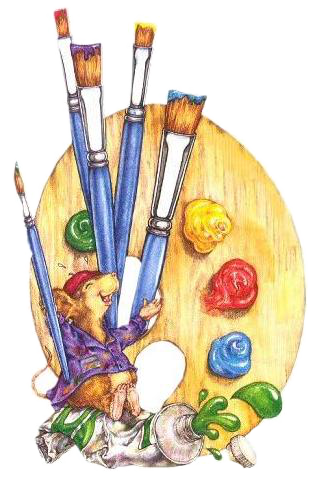 Дополнительная образовательная общеразвивающая программа по изобразительному искусствуСоставитель: Максимова Эмилия Андреевнапедагог дополнительного образования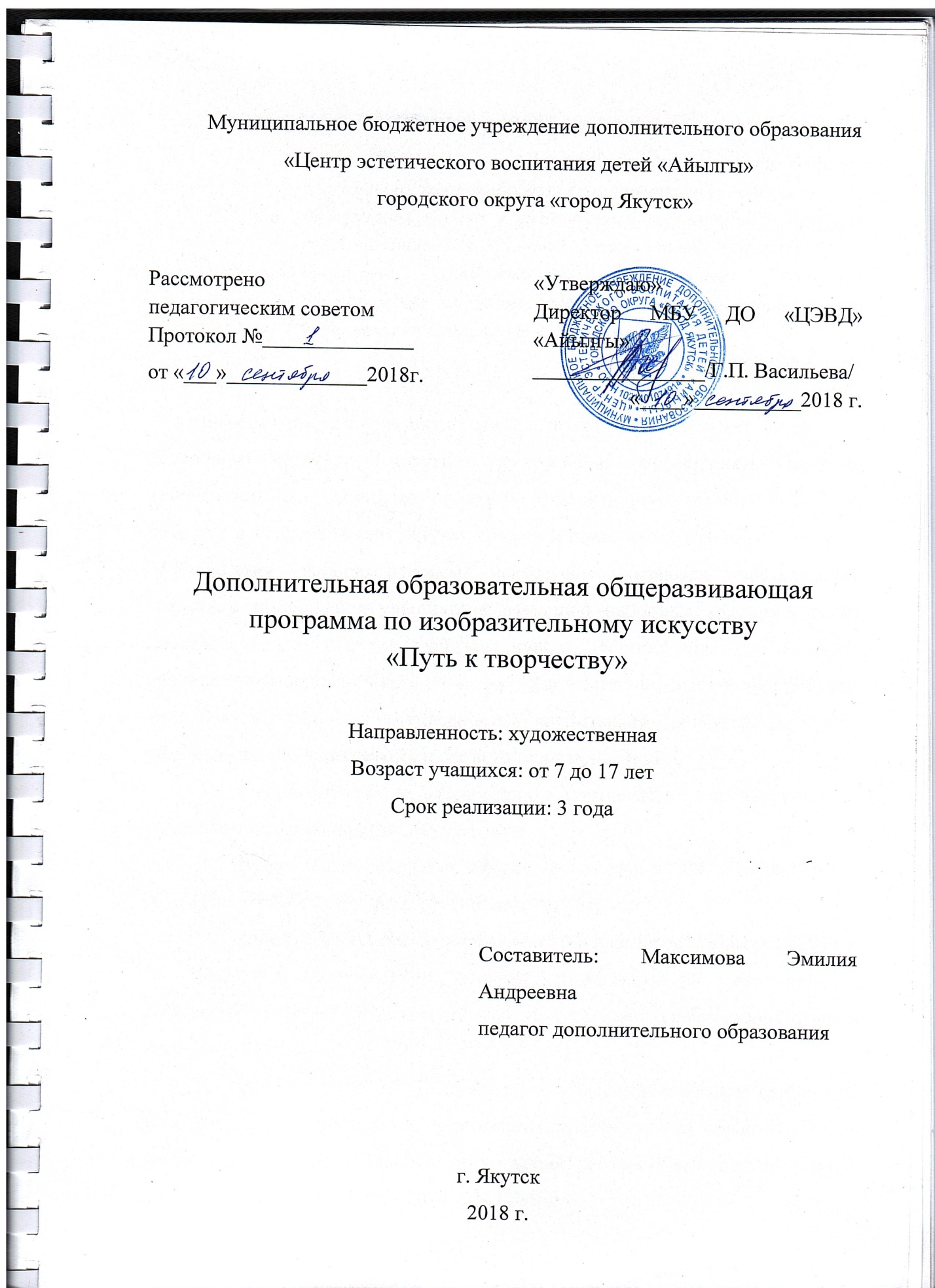 Пояснительная записка«Красота – могучий источник нравственной чистоты, духовного богатства, физического совершенства. Важнейшая задача эстетического воспитания – научить ребенка видеть в красоте окружающего мира (природе, искусстве, человеческих отношениях) духовное благородство, доброту, сердечность и на основе этого утверждать прекрасное в самом себе»В.А.СухомлинскийОсобое место в развитии личности ребенка занимает искусство, способное развивать чувство прекрасного, формировать высокие эстетические вкусы, умение понимать и ценить произведения искусства, памятники истории и архитектуры, красоту и богатство природы.Занятия изобразительным искусством являются эффективным средством приобщения учащихся к изучению народных традиций, также  способствуют воспитанию культуры чувств, умению видеть и понимать красоту окружающего мира, развитию художественно-эстетического вкуса, трудовой и творческой активности, воспитывает целеустремленность, усидчивость, любознательность, чувство взаимопомощи. Настоящая программа разработана в соответствии со следующими  основными нормативными документами:Федеральный закон Российской Федерации от 29 декабря 2012 г. №273-ФЗ «Об образовании в Российской Федерации»;Приказ Министерства образования и науки РФ от 29 августа 2013 г. № 1008 «Об утверждении порядка организации и осуществления образовательной деятельности по дополнительным общеобразовательным программам»; СанПиН 2.4.4.3172-14 «Санитарно-эпидемиологические требования к устройству, содержанию и организации режима работы образовательных организаций дополнительного образования детей» (Зарегистрировано в Минюсте России 20 августа 2014 г. N 33660);Письмо Минобрнауки РФ от 11.12.2006 № 06-1844 «О примерных требованиях к программам дополнительного образования обучающихся»;Проект Министерства образования и науки России и ФГАУ «Федеральный институт развития образования» «Методические рекомендации по проектированию дополнительных общеобразовательных общеразвивающих программ»;Концепция развития дополнительного образования детей утвержденная  распоряжением Правительства Российской Федерации от 4 сентября 2014 г. № 1726-р; Подпрограмма "Одаренные дети" федеральной целевой программы "Дети России"; Устав муниципального бюджетного учреждения дополнительного образования «Центр эстетического воспитания «Айылгы»;Следовательно, программа изостудии «Путь к творчеству» имеет художественную направленность, которая нацелена на художественно-эстетическое воспитание, развитие творческих способностей по изобразительному искусству, образного, конструктивного мышления, способствует гармоническому развитию личности учащегося и обеспечивает его адаптацию к жизни в обществе, профессиональную ориентацию, а также выявление и поддержку одаренных и талантливых детей. Новизна данной программы «Путь к творчеству» основана на комплексном подходе в формировании ключевых компетенций учащихся, умении креативно мыслить, проектировать деятельность, самостоятельно решать поставленные задачи, жить в современных социально-экономических условиях.Следовательно, необходимо применять новые педагогические технологии и методы обучения, которые развивают воображение, побуждают учащихся к экспериментированию, активному творческому мышлению. Для этого автором, в программу введена технология ТРИЗ (теория решения изобретательских задач) – одна из инновационных технологий, способная повысить эффективность образования, разработанная бакинским ученым, писателем-фантастом  Генрихом Сауловичем Альтшуллером. Где, основной задачей я ставлю не сообщение новых знаний, а обучение способам самостоятельного добывания информации, что возможно и через поисковую деятельность, и через организованное коллективное рассуждение, и через игры и тренинги. Работая по технологии ТРИЗ, самое главное – вызвать у учащихся интерес к занятию, пробудить мотив к творческой деятельности, что является актуальным вопросом педагогики. Также, одним из главных условий успеха обучения детей и развития их творчества – это индивидуальный подход к каждому учащемуся и создание «ситуации успеха». Важен и принцип обучения и воспитания в коллективе. Он предполагает сочетание коллективных, групповых, индивидуальных форм организации на занятиях. Итак, программа «Путь к творчеству» не только дает основательную базу по изобразительному искусству, но и создает для учащихся перспективу их творческого роста, личностного развития в программном поле данного образовательного учреждения. Активное включение игровых форм обусловлено, прежде всего, возрастными особенностями учащихся, через игру дети познают окружающий мир. Ведь в игре все стороны личности ребенка формируются в единстве и взаимодействии. Для лучшего освоения содержания программы используются различные формы занятий: традиционные занятия (сообщение новой темы, закрепление и проверка ЗУНов, комбинированные занятия, занятие – зачет) и нетрадиционные занятия (занятие – игра, занятие – выставка, мастер – класс, занятие – конкурс, экскурсия). Педагогическое кредо автора – "Каждый ребенок талантлив и даже гениален, помоги ему учиться, развиваться и творить"Актуальность программы по изобразительному искусству студии  «Путь к творчеству» обусловлена тем, что в настоящее время раннее выявление и построение эффективной системы обучения, воспитания и развития одаренных и талантливых детей, составляет одну из главных проблем совершенствования системы образования. Развитие творческих способностей учащихся на основе их собственной творческой деятельности является отличительной чертой программы, направленной на социализацию, мотивацию, активацию познавательной деятельности, что актуально в условиях, где необходимо осознание себя в качестве личности, раскрытию творческого потенциала, повышения самооценки и профессиональной ориентации. Программа составлена на основе директивных и нормативных документов, регламентирующих работу образовательных учреждений дополнительного образования детей, и представляет собой целостный интегративный курс, который системно соединяет в себе основы разных видов изобразительного искусства и технологии с применением инновационных педагогических технологий, методов обучения.Педагогическая целесообразностьПрограмма педагогически целесообразна, так как ее реализация становится важным и неотъемлемым компонентом, способствующим формированию всесторонне развитой личности и художественно-эстетического  вкуса. Принцип построения программыНа занятиях создана структура деятельности, создающая условия для творческого развития учащихся на различных возрастных этапах и предусматривающая их дифференциацию по степени одаренности. Основные дидактические принципы программы: Принцип природосообразности – один из старейших педагогических принципов.Принцип развивающего и воспитывающего обучения предполагает, что обучение направлено на цели всестороннего развития личности, на формирование не только знаний и умений, но определенных нравственных и эстетических качеств, которые служат основой выбора жизненных идеалов и социального поведения.Принцип научности обучения предполагает соответствие содержания образования уровню развития современной науки и техники, опыту, накопленному мировой цивилизацией. Принцип гуманизации образования, состоящий в том, что развитие ребенка, формирование его личности – это главный смысл педагогического процесса. Это принцип, диктующий необходимость бережного отношения к каждому ребенку: каждая личность неповторима, каждый ребенок это чудо. Согласно этому принципу взаимодействие «педагог – обучающийся» на занятиях базируются на уважении и любви к ребенку, понимании и знании ребенка, на вере в его возможности; Принцип систематичности и последовательности предполагает преподавание и усвоение знаний в определенном порядке, системе. Принцип связи обучения с практикой предусматривает, чтобы процесс обучения стимулировал обучающихся использовать полученные знания в решении практических задач, анализировать и преобразовывать окружающую действительность, вырабатывая собственные взгляды. От простого – к сложному, обеспечивающий взаимосвязь и взаимообусловленность всех компонентов программы, а также определяющий соблюдение установок «от частного – к общему» в процессе обучения детей;Единства индивидуального и коллективного, предполагающий развитие индивидуальных черт и способностей личности в процессе коллективной деятельности, которое позволяет каждому ребенку как члену своеобразного творческого коллектива максимально проявлять свои творческие возможности;Творческого самовыражения. Соблюдение этого принципа позволяет реализовать потребность учащегося в самовыражении, стимулирует стремление личности активно реализовать свои лучшие качества в любой сфере деятельности, т.е. формирует активную сознательную позицию.Принцип наглядности – один из старейших и важнейших в дидактике – означает, что эффективность обучения зависит от целесообразного привлечения органов чувств к восприятию и переработке учебного материала. Он осуществляется при помощи иллюстраций, электронных презентаций, педагогических рисунков, натуры.Психологической комфортности, предполагающий, снятие всех стрессо-образующих факторов учебного процесса, создание на занятии доброжелательной атмосферы, ориентированной на реализацию идей педагогики сотрудничества, развитие диалоговых форм общения;Принцип сознательности и активности – один из главных принципов современной дидактической системы, согласно которой обучение эффективно тогда, когда учащиеся проявляют познавательную активность.Индивидуализация обучения – выбор способов, приемов, темпа обучения с учетом различия учащихся, уровнем их творческих способностей. Принцип дифференцированного подхода требует четко разграничивать обучение, предполагает использование различных методов и приемов обучения, разных упражнений, этапа обучения, художественного материала, возраста обучающихся, их способностей и качеств.Принцип доступности и посильности реализуется в делении учебного материала на этапы и в подаче его небольшими дозами, соответственно развитию творческих способностей и возрастным особенностям обучающихся.Цель и задачи программыЦель программы – формировать эстетическую культуру личности и развить творческое мышление, способности учащихся посредством изобразительного искусства, путем создания условий для их творческой самореализации.  Задачи программыПредметные (образовательные):ознакомить с историей изобразительного искусства и произведениями великих художников; обучить умению анализировать, правильно воспринимать, описывать и эмоционально оценивать произведения искусства;дать знания о видах и жанрах изобразительного искусства;ознакомить с различными художественными материалами и техниками изобразительной деятельности;помочь овладеть практическими  умениями и навыками в  художественной  деятельности;формировать устойчивый интерес к изобразительному искусству, способность воспринимать его исторические и национальные особенности;Метапредметные (развивающие):развить словесно-логическое, наглядно-образное, творческое  мышление, пространственное воображение и фантазию;развить память, речь,  мелкую моторику;сформировать навыки анализа произведений искусства, оценки своей работы;развить мотивацию к творческой изобразительной деятельности, потребности в саморазвитии, самостоятельности, ответственности, аккуратности;сформировать навыки анализа произведений искусства, оценки своей работы;обогатить визуальный опыт детей через наглядные, дидактические, игровые развивающие пособия, посещение выставок;формировать организационно-управленческие умения и навыки (планировать свою деятельность, определять ее проблемы и их причины; содержать в порядке свое рабочее место);развить самостоятельность, усидчивость, пытливость ума, исследовательские качества, умение доводить начатое дело до конца; Личностные (воспитательные):воспитать интерес к искусству, внимание, аккуратность, целеустремленность, волю,  трудолюбие;воспитать стремление к разумной организации свободного времени;воспитать эмоциональную отзывчивость и культуру восприятия произведений изобразительного искусства;воспитать нравственные и эстетические чувства: любви и бережному отношению к родной природе, Родине, ответственность за ее сохранение;выработать усидчивость, терпение, самостоятельность;воспитать культуру общения и выработку учащимся собственного мнения, умение взаимодействовать в паре, в коллективе.формировать общественную активность личности, гражданскую позицию, культуру общения и поведения в социуме, здоровый образ жизни; формировать нравственные и эстетические чувства: любви к родной природе, своему народу, Родине, уважения к ее традициям, героическому прошлому, многонациональной культуре; Отличительные особенности программыОтличительные особенности настоящей программы прослеживаются по нескольким направлениям:Во-первых, программа нацелена на развитие творческих способностей и создание условий для творческой самореализации одаренных детей, посредством изобразительного искусства. Приобретая практические умения и навыки в области художественного творчества, учащиеся получают возможность удовлетворить потребность в созидании, реализовать желание создавать нечто новое своими силами. Последние в дальнейшем станут хорошей основой для продолжения занятий в тех видах деятельности, которые окажутся наиболее привлекательными для конкретного учащегося и будут выбраны им для дальнейших углубленных занятий по индивидуальному образовательному маршруту (ИОМ) – таким как: «Графика», «Живопись», «Декоративно-прикладное искусство».Во-вторых, расширение и углубление содержания по основам изобразительного искусства и прикладного творчества в данной программе позволяет учащимся не только освоить базовые основы изобразительного творчества, но и достичь к концу третьего года обучения расширения знаний, общего углубленного уровня подготовки.В-третьих, вся программа построена на широком использовании оригинальных методик, связанных с включением в каждую тему разнообразных зрелищно - игровых приемов.  Внедрена технология ТРИЗ.Также, отличительной особенностью  является то, что особое место в ней отводится изучению нетрадиционных способов изображения. Опыт работы свидетельствует, что рисование необычными материалами и оригинальными техниками позволяет детям ощутить незабываемые положительные эмоции, которые являют собой стимул к дальнейшему деятельному творчеству, формированию нового уровня образовательных потребностей, стремлению добиваться более высоких результатов.По степени авторства: авторская-модифицированная, составлена на основе авторской программы «Юный художник», ориентирована на работу по программе:Изобразительное искусство. Рабочие программы. Предметная линия учебников под редакцией Б.М. Неменского. 1-4 классы: пособие для учителей общеобразоват. учреждений / Б.М. Неменский, Л.А. Неменская, Н.А. Горяева, А.С. Питерских. – М.: Просвещение, 2013;Изобразительное искусство. Рабочие программы. Предметная линия учебников под редакцией В.С. Кузина. Учебники для 1-4 классов. / В.С. Кузин, Э.И. Кубышкина. – М.: «Дрофа», 2012;Рекомендована воспитателям и педагогам дополнительного образования по изобразительной деятельности.По уровню освоения: углубленного уровня.По уровню подготовленности: программа уровня совершенствования деятельности учащихся.По признаку возрастного предназначения: разновозрастная.По признаку полового предназначения: смешанного назначения.По признаку временных ресурсов, необходимых для реализации программы: средней продолжительности реализации.По форме содержания и процесса педагогической деятельности:- интегрированная, которая системно соединяет в себе основы всех видов пространственно - визуальных искусств (графика, живопись, скульптура, архитектура, декоративно-прикладное искусство, дизайн), а также предмет (элементы) технологии, с внедрением в программу инновационных педагогических технологий и методов обучения, что делает педагогический процесс эффективным и увлекательным; Адресат программы:Программа предназначена для работы в студии с учащимися в возрасте от 7 до 17 лет.Принимаются все желающие дети по заявлению родителей.Наполняемость учебной группы: в группе первого года обучения насчитывается до 15 учащихся; во втором году обучения до 15 учащихся в каждой группе;в группе третьего года обучения до 10 учащихся;Форма обучения: очная.Объем и срок освоения программы: Полный объем учебных часов – 576 часа.Срок освоения – три года. Условия приема учащихся:  система набора на основании результатов собеседования, просмотра работ.  Формы обучения: Для реализации программы используются несколько форм занятий:Индивидуальная, групповая, фронтальная;Изучение нового материала – сюда входят вводная и вступительная части, наблюдения и сбор материалов – как методические варианты занятий:  беседа, самостоятельные работы (исследовательского типа), смешанные занятия.Совершенствование знаний, умений, навыков – входят занятия формирования умений и навыков, целевого применения усвоенного и др.; самостоятельные, практические работы, экскурсии.Обобщение и систематизация;Занятия контроля, учета и оценки знаний, умений и навыков: устная форма проверки (фронтальный, индивидуальный и групповой опрос) письменная проверка - помогает педагогу после изучения сложной темы проверить усвоение данного материала и выявить обучающихся, которым нужна помощь педагога. Нетрадиционные формы: мозговой штурм, состязание, эврика, игра,  дискуссия. Конкурсное игровое занятие – строится в виде соревнования в игровой форме для стимулирования творчества учащихся. Занятие-импровизация – на таком занятии учащиеся получают полную свободу в выборе художественных материалов и использовании различных техник. Подобные занятия пробуждают фантазию, воображение. Занятие-экскурсия – проводится в музее, на выставке с последующим обсуждением в изостудии. Комбинированное занятие  – проводится для решения нескольких учебных задач. Занятие с натуры – специальное занятие, предоставляющее возможность изучать азы рисунка и живописи, используя натуру. Занятие по памяти – проводится после усвоения учащимися полученных знаний в работе с натуры; оно дает им возможность тренировать свою зрительную память. Тематическое занятие – учащимся предлагается работать над иллюстрацией к сказкам, литературным произведениям. Итоговое занятие – подводит итоги работы детского объединения за учебный год. Может проходить в виде мини-выставок, просмотров творческих работ, их отбора и подготовки к отчетным выставкам. Режим занятий: Ожидаемые результаты и способы их проверкиВ итоге освоения программы учащиеся к концу первого года обучения должны знать:правила техники безопасностиосновные художественные материалы, оборудования в изостудиичто такое библиотека, музей и правила поведениязначения основных терминовфлору и фауну родного краяпроизведения устного народного творчестваазы изобразительной грамотывиды и жанры изобразительного искусства разнообразие графических средств и приемовтоновые отношения, шкала тонов. Светотень, элементы светотениосновы цветоведенияанализ конструктивных особенностей предмета. Основные геометрические фигуры. Граненые и объемные тела. определение понятия «композиция». Три вида композиции: плоскостная, объемная и глубинно-пространственная. Законы композициипоследовательность и технику построения предметов, правила передачи пропорций и фактуры предмета с натуры и по представлениютехнику акварельной живописипонятие линейная и воздушная перспективадекор и орнамент. Основные законы декоративной росписизакономерности построения орнаментов. Композиционное построение, содержание и форма орнаментанетрадиционные техники рисования основные приемы  технологии ТРИЗ в изодеятельостиуметь:работать с литературой, бережно относиться к книгаморганизовывать и содержать в порядке свое рабочее местоуметь вести себя в общественных местахвыполнять наброски разными художественными материалами: углем, сангиной, пастелью, пером, кистью, ручкой и фломастеромработать акварельными красками,  смешивать цвета на палитре, получая нужные цветовые оттенкиработать в определенной гаммеопределять пропорции предметов способом визирования и передавать размеры на плоскость листаправильно находить композиционное решение, передавать тональные и цветовые отношения предметовпередавать разные состояния природыстроить орнаменты в различных геометрических фигурахработать с пластилином, бумагой (сгибание, надрезание, скручивание), краской анализировать и решать изобретательские, практические и социальные задачивоплощать свои фантазии, свободно излагать свои мыслиработать самостоятельно и в коллективеуметь анализировать, синтезировать, комбинироватьуметь доводить работу до полного завершенияграмотно оценивать свою работу, находить ее достоинства и недостаткиу них получат развитие общеучебные умения и личностные качества:ответственность, самостоятельность, усидчивость, взаимопомощь, эмпатияинтерес к искусству, культуревнимательность, аккуратность, целеустремленностьформирование у обучающихся правильного отношения к окружающему миру, основ анализа действительностиуверенность в своих силах, ощущения, что они могут справиться с решением любой задачиформировать навыки творческой работывоспитание терпения, воли, усидчивости, трудолюбиявоспитать стремление к разумной организации свободного временивоспитать эмоциональную отзывчивость и культуру восприятия произведений изобразительного искусстванравственные и эстетические чувства: любви к родной природе, своему народу, Родине, уважения к ее традициям, героическому прошлому, многонациональной культуреК концу второго года обучения учащиеся будут знать:правила техники безопасностихудожественную культуру древнего мира, искусство  средневековья, эпохи Возрождения, искусство 20-х гг., 30-х гг. и в годы ВОВ, послевоенные годы. историю изобразительного  искусствавиды и жанры изобразительного искусствановые направления в искусствеустное народное творчествоживопись в технике гуаши, материалы и оборудование для работы гуашьюознакомятся с предметом технологиивиды тканей, виды швовтехнику изготовления поделоказы бумажной пластикиисторию, виды орнамента. Последовательность рисованиявитраж. Истоки, техника и этапы выполнениябатик. Историю батика. Материалы и принадлежности. Холодный батик. Технику работыискусство оригами и ее истоки. Разновидность оригами. Модульное оригамиосновные приемы  технологии ТРИЗ в изодеятельостиуметь:работать с литературой, слушать, работать самостоятельнособлюдать последовательность в работе (от общего к частному)работать с натуры, по памяти, по представлению и воображениюработать в различных видах и жанрах изобразительного искуствавыделять главное в композиции; передавать движение фигуры человека и животных в рисункахработать в технике витража, бумажной пластики, квиллинг, оригами,  коллажа, батик, пастельлепить из пластилина разные формы, передавать пластическую выразительность, фактурные моментыконструировать и моделироватькроить, шить, зашивать и украшатьправильно находить композиционное решение, передавать тональные и цветовые отношения предметову них получат развитие общеучебные умения и личностные качества:ответственность, самостоятельность, усидчивостьинтерес к мировой художественной культуре, к истории изобразительного искусства Якутиивнимательность, аккуратность, целеустремленность, усидчивость, трудолюбиеформировать навыки творческой работывоспитать стремление к разумной организации свободного временивоспитать эмоциональную отзывчивость и культуру восприятия произведений изобразительного искусствалюбовь к родной природе, своему народу, Родине, уважения к ее традициям, героическому прошлому, многонациональной культуреК концу третьего года обучения учащиеся будут знать:Технику безопасности в изостудииМузеи изобразительного искусстваТворчество выдающихся художниковЯкутский народный героический эпос Олонхо в произведениях   Т.А. СтепановаИз истории родного краяВиды и жанры изобразительного искусстваВиды графики. Графические приемыШрифт.  Полиграфический дизайн. ПлакатОпределение и понятие статика и динамика, стиль и стилизацияАбстракционизм. Воздействие цвета на человекаОпределение и понятие культура, искусство, красота. Знаки и символы искусстваТехнику масляной живописиОсновы технологии. Технику гилоширования, изготовления поделок, панно Основы дизайна. Виды дизайнаВырезание из бумагиГербарий. Технику гербаризации Роспись по ткани, холодный батикОсновные приемы  технологии ТРИЗ в изодеятельостиуметь:вести беседу, дискуссию, уметь воспринимать критикуработать с литературой, слушать, работать самостоятельноуметь дружно играть и проигрыватьнаблюдать, рассказывать, описывать, аргументировать свое мнениеслушать и слышать ответы других, точно формулировать свои мыслиработать в различных видах и жанрах изобразительного искусстваправильно находить композиционное решение, передавать тональные и цветовые отношения предметовсоблюдать последовательность в работе (от общего к частному) работать с натуры, по памяти, по представлению и воображениюхранить работы и бережно обращаться к нимрисовать, оформлять, передавать характерные черты, образ,  форму, фактуруанализировать, синтезировать, комбинироватьработать в разных техниках изобразительного искусства кроить, шить, зашивать и украшатьу них получат развитие общеучебные умения и личностные качества:Положительное отношение к учебному процессуСпособность к адекватной самооценкеУмение радоваться своим успехам и успехам товарищейТрудолюбие, упорство в достижении целиОтветственность, самостоятельность, усидчивостьИнтерес к культуре, искусству, эстетикеФормировать навыки творческой работыСтремление к разумной организации свободного времениВоспитать эмоциональную отзывчивость и культуру восприятия произведений изобразительного искусстваЛюбови к родной природе, своему народу, Родине, уважения к ее традициям, героическому прошлому, многонациональной культуреФормы аттестации / контроляДля отслеживания результативности образовательного процесса использую следующие виды контроля:- начальный контроль (сентябрь);- текущий контроль (в течение всего учебного года);- промежуточный контроль (январь);- итоговый контроль (май);Формы отслеживания и фиксации образовательных результатов:журнал посещаемости;карточка учащегосяотзывы (детей и родителей);фотографии;публикации в прессе;грамоты, медали, дипломы, сертификаты;протоколы диагностик - тест «Художник-Мыслитель»- Пиктограмма (А. Р. Лурия)- Рисунок человека. (К. Маховер)- Рисунок семьи. (К. Маховер)- Перцептивное моделирование (В. В. Холмовская)- Дорисовывание фигур. О.М. Дьяченко - Цветовой тест отношений (А. Эткинд)- тест Векслера (невербальный интеллект) диагностика интеллекта, креативности и познавательных процессов;- тест П.Торренса (субтест 6)- наблюдениедневник наблюдений;портфолиоперечень готовых работ;Оценочные материалыТаблица учета участия учащихся в конкурсах и выставкахв течении учебного года по программе Данная таблица показывает творческий рост учащихся по мере прохождения им образовательной программы.Результаты индивидуальных достиженийучащихся группы № __ за _____ полугодие __________ учебного годаУсловные знаки:+ отлично± хорошо= удовлетворительно– неудовлетворительноРезультаты формирования личностных УУД учащихся группы № __ за _____ полугодие ___________ учебного годаУсловные знаки:+ отлично± хорошо= удовлетворительно– неудовлетворительноРезультаты формирования регулятивных УД учащихся группы № __ за _____ полугодие ___________ учебного годаУсловные знаки:+ отлично± хорошо= удовлетворительно– неудовлетворительноРезультаты формирования познавательных УД учащихся группы № __ за ___ полугодие  ________ учебного годаУсловные знаки:+ отлично± хорошо= удовлетворительно– неудовлетворительноРезультаты формирования коммуникативных УУД учащихся группы № __ за _____ полугодие __________ учебного годаУсловные знаки:+ отлично± хорошо= удовлетворительно– неудовлетворительноВыявление достигнутых результатов осуществляется:через механизм тестирования (устный фронтальный опрос по отдельным темам пройденного материала);через отчетные просмотры законченных работ.Отслеживание личностного развития учащихся осуществляется методом наблюдения и фиксируется в рабочей тетради педагога.ТестированиеАвтором программы разработаны тематические тестовые материалы для итогового контроля по каждому году обучения. Отслеживаются: уровень знаний теоретического материала, степень овладения приемами работы различными художественными материалами, умение анализировать и решать творческие задачи, сформированность интереса учащихся к занятиям.Оценка осуществляется по 12-балльной системе педагогом и приглашенными экспертами (ведущими педагогами студии): Первый уровень – начальный (1-3 балла). Ответ учащихся фрагментарный, характеризуется начальными представлениями о предмете изучения;Второй уровень – средний (4-6 баллов). Учащийся воспроизводит основной учебный материал, способен выполнять задания по образцу, владеет элементарными умениями учебной деятельности;Третий уровень – достаточный (7-9 баллов). Учащийся знает существенные признаки понятий, явлений, связи между ними, умеет объяснить основные закономерности, а также самостоятельно использует знания в стандартных ситуациях, владеет умственными операциями (анализом, абстрагированием, обобщением). Ответ правильный, логически обоснованный, но недостает собственных суждений;Четвертый уровень – высокий (10-12 баллов). Знания учащегося глубокие, твердые, системные; умеет использовать их для выполнения творческих заданий, его учебная деятельность отличается умением самостоятельно оценивать разнообразные ситуации, явления и факты, проявлять и отстаивать личную позицию.     Тестовые материалыдля итогового контрольного опроса учащегосяна выявление уровня знаний теоретического материалаПервый год обученияВторой год обученияТретий год обученияОтчетные просмотры законченных работ учащихсяВо время отчетных просмотров по окончании каждого из трех лет обучения определяются, прежде всего, практические умения и навыки учащегося. Таблица 1Таблицаконтроля практических умений и навыков учащихся во время итоговых просмотров по окончании учебного годаФормы подведения итогов реализации программыДля учета участия в выставках и конкурсах используется следующая таблица (табл. 2).Таблица 2Таблицаучета участия учащихся в конкурсах и выставках за 3 года обучения по программе «Путь к творчеству»Данная таблица показывает творческий рост учащегося по мере прохождения им образовательной программы.По итогам освоения программы каждый учащийся получает соответствующий документ (удостоверение либо свидетельство) – в соответствии с Положением об аттестации учащихся в МБУ ДО «ЦДТ».Содержание программыУчебный планПервый год обученияВторой год обученияТретий год обученияСОДЕРЖАНИЕ Учебного планаПервый год обученияРаздел 1. Добро пожаловать!Тема 1.1. «Добро пожаловать!» Правила техники безопасности в изостудии. Адаптационные занятияТеория: Знакомство с учебным планом первого года обучения. Правила техники безопасности в изостудии. Ознакомление  с художественными материалами и оборудованием. Организация рабочего места. Практика: Создание условий для более близкого знакомства обучающихся друг с другом через игру, адаптационные занятия «Давайте познакомимся» и «Три стихии»Раздел 2. В мире прекрасногоТема 2.1. «Книги – наши друзья»Теория: Знакомство с библиотекой и с правилами поведения в библиотеке. Дать определение и понятие: «библиотека», «книжный фонд», «абонемент», «формуляр» и об основных элементах книги (обложка, титульный лист, иллюстрация, аннотация, содержание ). Привить любовь к книге, культуру поведения и общения. Приобщить к чтению. Практика: провести игру «Путешествие в сказку», практическое задание «Заболела эта книжка», нарисовать иллюстрации к сказке.Тема 2.2. Художественный образТеория: Основы художественного изображения. Понятие художественный образ в искусстве и различные средства их выражения. Обобщение представления о единстве логического и эмоционально-образного способов познания мира художником. Целостное восприятие произведений искусства.  Знакомство с разными видами искусства.Практика:  Характер цвета, линии, формы. Игра «Образ»Тема 2.3. Виды и жанры изобразительного искусстваТеория: Ознакомление с видами и жанрами изобразительного искусства (живопись, графика, декоративно-прикладное искусство, скульптура, архитектура, дизайн; натюрморт, портрет, пейзаж, анималистический жанр, батальный…)Практика: задание на дорисовку картины, провожу игру «Пазл»Тема 2.4. «Музей - храм Муз»Теория: Музей. Виды музея. Национальный художественный музей. Знакомство с произведениями искусства.Практика: Просмотр виртуального музея, проводим викторину. Раздел 3. Основы художественного изображенияТема 3.1. Мозговой штурм Теория: Беседа на тему: «На чем рисовать, если нет бумаги». «Чем  можно рисовать», «Как можно изобразить»Практика: Рисуем на песке «Фантазия»Тема 3.2. Изобразительные средства графических материалов Теория: Ознакомление с дополнительными художественными материалами и принадлежностями. Рисунок – основа любого изобразительного искусства. Изобразительные средства рисунка: точка, штрих, линия, тон. Техника рисунка. Разнообразие графических средств и приемов. Практика: Выполнение упражнений разными художественными материалами: углем, сангиной, пастелью, пером, кистью, ручкой и фломастером. Примерные задания: «Наброски фигуры человека, предметов быта».Тема 3.3. «Богатый мир цвета»Теория: Свет и его физическая природа. Ахроматические и хроматические цвета. Определение понятий цветовой тон, насыщенность, яркость (светлота) цвета. Цветовой круг. Основные и дополнительные цвета и способы их получения. Практика: Примерные задания: «Радуга - дуга», «Цветик - семицветик»Раздел 4. РисунокТема 4.1. Геометрические телаТеория: Разновидность геометрических тел. Решение композиционных задач. Этапы выполнения построения геометрических тел и передача их объема.Практика: Построение геометрических тел.Тема 4.2. Основы композицииТеория: Определение понятия «композиция». Три вида композиции: плоскостная, объемная и глубинно-пространственная. Законы композиции.Практика: построить плоскостную композицию из геометрических тел «Композиция», «Натюрморт». Тема 4.3. Основы перспективыТеория: Определение понятия «перспектива», виды перспективы (линейная, воздушная). Правила, приемы построения перспективы, линии горизонта. Воздушная перспектива. Воздушная среда и пространство. Передний, средний и дальний план. Тональные и цветовые отношения предметов. Практика: нарисовать пейзаж с учетом линейной и воздушной перспективы «Горы», «Даль»Тема 4.4. Кольца ЛуллияТеория: Закрепить знания геометрических фигур, обнаружить их наличие в объектах окружающего мира, развить творческое воображение.Понимание формы предмета, способы их изображения на бумаге. Практика: проведение игры «Конструктор».Тема 4.5. Рисование простейшего орнаментаТеория: Определение понятия орнамент. Знакомство с основными законами декоративной росписи. Закономерности построения орнаментов. Композиционное построение, содержание и форма орнамента. Практика: «Ленточный орнамент», «Замкнутый орнамент».Тема 4.6. Метод визированияТеория: Определение понятия «масштаб», «пропорции», «композиционное решение», компоновка.  Основы рисунка, приемы метода визирования.Практика: нарисовать эскиз натюрморта методом визирования (фрукты, книги )Тема 4.7. ОбъемТеория: Что такое объем. Тоновые отношения, шкала тонов. Светотень, элементы светотени и техника штриховки.Практика: Выполнение упражнений. «Яблоко», «Грибы».Тема 4.8. ОвалТеория: Граненые и объемные тела. Определение понятия «овал», анализ формы, метод построения овала, Определение пропорций предметов способом визирования.Практика: определение основных пропорций овала и передача размеров на плоскость листа «круг».Тема 4.9. КубТеория: Решение композиционных задач. Перспективное построение куба.Этапы выполнения построения куба и передача его объема Практика: Рисунок куба. Определение основных пропорций куба и передача размеров на плоскость листа.Тема 4.10. «Флора»Теория: Мир растений. Виды растений. Бережное отношение к растениям. Постановка натюрморта, решение композиционного строения, поэтапное выполнение.Практика: «Цветы»Тема 4.11. «Мир насекомых»Теория: Насекомые и их разновидность. Строение насекомых. Их польза и вред. Практика: «Божья коровка»Тема 4.12. «Фауна»Теория: Животный мир. Виды животных. Строение животных. Поэтапное выполнение рисунка животного.Практика: «Любимое животное»Раздел 5. НатюрмортТема 5.1. Натюрморт как жанр изобразительного искусстваТеория: Натюрморт в живописи. Истоки жанра. Основные правила изобразительной грамоты. Этапы выполнения натюрморта. Практика: Примерные задания: «Фрукты», «Кружка и яблоко»Тема 5.2. «Наши помощники»Теория: Помощники художника. Построение натюрморта из предметов быта. Изучение натуры. Этапы выполнения натюрморта.Практика: «Кисточки и карандаши»Тема 5.3. «За чаем»Теория: Перспективное построение цилиндрической формы. Решение композиционных задач. Этапы выполнения построения цилиндра.Практика: Рисунок цилиндрической стеклянной чашки с чаемТема 5.4. «Фрукты»Теория: виды фруктов, построение натюрморта из фруктов, решение в цветеПрактика: нарисовать и решить в цвете постановку «фрукты»Тема 5.5. «Тематический натюрморт»Теория: разные методы, стили, техники выполнения натюрморта. Раскрытие темы натюрморта. Цельное тоновое решение натюрморта.Практика: нарисовать и решить в цвете натюрмортную постановку на свободную тему (стол писателя; музыкальные инструменты; достижения спортсмена)Раздел 6. Портрет и фигура человекаТема 6.1. Портрет как жанр изобразительного искусства. Анатомическое строение головы человекаТеория: Портрет как жанр изобразительного искусства. Определение понятия анатомия и пластическая анатомия, строение черепа человека.Практика: Примерные задания-упражнения: построение пропорции головы человека.Тема 6.2. Пропорции головы человекаТеория: Композиционное размещение, конструкция, основные пропорции и их индивидуальность.Практика: Портрет друга»Тема 6.3. Рисунок головы человека. Теория: Научить детей правильно находить композиционное решение, формировать графические умения и навыки по рисованию головы человека. Влияние живописного фона на создание образа и умение передавать портретное сходство. Решение в цвете.Практика: «Натурщик»Тема 6.4. Набросок фигуры человека с натурыТеория: Знакомство с основными пропорциями фигуры и головы человека. Изображение человека в искусстве древнего мира.Научить детей правильно находить композиционное решение, формировать графические умения и навыки по рисованию фигуры человека. Ознакомить с последовательностью выполнения этюда фигуры человека и с работами художников.Практика: Выполнить с натуры набросок фигуры человека в движении. Тема 6.5. Человек в движенииТеория: Повторение пропорций строения фигуры человека. Изображение человека в движении. Научить детей правильно находить композиционное решение, формировать графические умения и навыки по рисованию фигуры человека в динамике. Практика: Выполнить с натуры строение фигуры человека в движении. Выполнить тоновое решение.Тема 6.6. Синектика. Фантастическая аналогия. Теория: Деление цветов: насыщенные (яркие) и малонасыщенные (блеклые).  Приемы постепенного добавления в яркий цвет белой или черной краски. Изменения «настроения цвета».Научить получать ассоциативные с эмоциями определенные оттенки, тем самым помочь ребенку передать на бумаге состояние своего внутреннего мира.Решение проблемы, задачи осуществляется, как в волшебной сказке, т.е. игнорируются все существующие законы.Практика: «Нарисуй свое настроение», «Рисую музыку».Раздел 7. ЖивописьТема 7.1. Пейзаж как жанр изобразительного искусстваТеория: Основы живописи. Пейзаж. Знакомство с художественными материалами для живописи и с творчеством известных живописцев. Знакомство с различными приемами работы акварелью, техника акварельной живописи. Практика: Примерные задания: упражнение на зрительную и ассоциативную память «Холод – тепло», «Осенние листья».Тема 7.2. «Природа - главный художник»Теория: Природа – самая талантливая художница. Работа над пейзажем как средство воспитания эстетического отношения к природе, умения видеть ее красоту в разные времена года.Знакомство с основными правилами композиционного построения на листе бумаги. Линия горизонта. Композиционный центр. Разнообразные цветовые и тональные отношения земли и неба в разных погодных состояниях. Колористические особенности погоды и освещения.Практика:. «В лесу», «На поляне», «Берег», «Закат», «Солнечный денек».Тема 7.3. Восточная живописьТеория: знакомство с философией восточной живописи, стилями, каллиграфией, с основными правилами композиционного и тонового решения. Практика: пейзаж в технике восточной живописиТема 7.4. Образ дереваТеория: Понятие о пластическом характере деревьев. Графические зарисовки деревьев. Возможность с помощью силуэтов деревьев сравнить формы различных деревьев с геометрическими фигурами (овал, круг, треугольник).Практика: Примерные задания: «Лесная тропинка», «Березовая роща»Тема 7.5. Времена годаТеория: Обогатить знания о красоте природы, изобразительного искусства. Научить рисовать пейзаж. Формирование целостного колористического видения пейзажа, его особенностей в разное время года.Практика: Примерные задания: «Царство осеннего леса», «Хрустальная зима», «Жаркое лето», «Весна - краса».Тема 7.6. Анималистический жанрТеория: Ознакомление с произведениями изобразительного искусства, художников-анималистов, определение понятия анималистический жанр. Последовательность рисования животного. Воспитание любви к животному миру.Практика: Выполнение заданий: «Лошадка»Тема 7.7. «Домашний питомец»Теория: Ознакомление с произведениями изобразительного искусства, обогащение и углубление элементарных знаний о домашних животных, развитие анализировать пропорции, цветовую окраску предметов, наблюдательности и внимания. Воспитание любви к животным.Практика: Выполнение заданий: «Рисунок любимого домашнего питомца»Раздел 8. ГрафикаТема 8.1. Графика как вид изобразительного искусстваТеория: Графика как вид изобразительного искусства. Художники-графики. Знакомство с разными видами графики и ее характерными особенностями. Практика: Рисуем силуэтТема 8.2. ГраттажТеория: история, определение  граттажа, техника выполнения.  Практика: выполнить рисунок в технике граттажа на свободную темуТема 8.3. Монотипия сложениемТеория: Простота исполнения и увлекательность монотипии. Умение смешивать краски и получать красивые цветовые пятна. Получение пятна-отпечатка в технике «монотипия». Краска наноситься на кусочек бумаги или стекла, а уже потом этот кусочек прикладывается к той бумаге, на которую наноситься изображение, и прижимается пальцами. В зависимости от размера пятна, от направления растирания получаются различные изображения. Дорисовка красочного пятна.Практика: Примерные задания: создание фантазийных рисунков посредством разнообразных спецэффектов в оттискеТема 8.4. «Волшебная ниточка»Теория: Лист бумаги складывается пополам, разворачивается. Затем, смоченную в тушь нитку, по-разному вращая, располагаем на одну сторону листа, прижимаем другой стороной и вытягиваем нитку. Изображение получается как бы зеркальное. Практика: Дорисовать полученное изображение на свою фантазию.Тема 8.5. Песочное рисованиеТеория: Песочная анимация. Оборудование, материалы и инструменты. Техника и приемы рисования песком. Практика: Рисуем на песке «Фантазия»Тема 8.6. ГризайльТеория: Гризайль – одноцветная живопись с использованием тоновой растяжки. Знакомство с различными приемами работы в этой технике для получения тоновых отношений.Практика: Примерные задания: «Завтрак», «Фрукты».Раздел 9. Изобразительное, народное и декоративно-прикладное искусствоТема 9.1. По родному краюТеория: Моя малая родина Якутия. Улусы (районы) Республики Саха (Якутия), реки и природные парки, заповедники. Практика: создать настольную игру на тему РодиныТема 9.2. Виды декоративно-прикладного искусстваТеория: история и виды декоративно-прикладного искусства, техники выполнения и их отличия. Практика: работа по раздаточным материалам, карточкамТема 9.3. Орнамент и искусство народов мираТеория: Знакомство с выразительными особенностями орнаментов народов, населяющих страны Заподной и Восточной Европы, Азии и Африки. Узоры  и орнаменты как средство украшения и оберега. Узоры, созданные природой и придуманные художником. Выразительные возможности и многообразие узоров. Практика: Выполнить орнамент в национальном стилеТема 9.4. «Древо жизни»Теория: Виды деревьев. Философский смысл дерева. Графические зарисовки деревьев. Возможность с помощью силуэтов деревьев сравнить формы различных деревьев с геометрическими фигурами (овал, круг, треугольник).Практика: Примерные задания: «Древо жизни»Тема 9.5. Стилизация форм природыТеория: Переработка натурного изображения в узор.Знакомство с лучшими образцами народного творчества (прялки, туеса, вышивка, дымковская игрушка и др.).Практика: Выполнение заданий: «Цветок», «Животное».Тема 9.6. Синектика. Прямая аналогияТеория: Биоформы в художественном конструировании, основные методы дизайнерской бионики. Определение понятий терминов.Основывается на поиске сходных процессов в других областях знаний (вертолет - аналогия стрекозы, подводная лодка - аналогия рыбы и т.д.). Пусть дети находят такие аналогии, делают маленькие открытия в сходстве природных и технических систем;Практика: Примерные задания-упражнения: Найти прямую аналогию и передать ее на листе. Тема 9.7. Художественные ремеслаТеория: Декоративно-прикладное искусство. Виды художественного ремесла. Работа с разными материалами. Практика: Создание композиции из природных материаловТема 9.8. Особенности русских народных промысловТеория: Особенности русских народных промыслов. Любимые персонажи народного творчества.Практика: Примерные задания: «Птица счастья», «Древо жизни»Тема 9.9. РосписьТеория: Роспись. Виды росписи. Изучение народного орнамента. Хохломская роспись, Городецкая роспись. Гжель. Дымковские и Каргопольские игрушки.Практика: раскрасить игрушкуТема 9.10.  «Русская матрешка»Теория: Роспись. Особенности русских народных промыслов, история возникновения сувенира «Матрешка»Практика: Примерные задания: «Современная матрешка»Тема 9.11. Якутское прикладное искусствоТеория: Ознакомление с якутским прикладным искусством - национальным культурным наследием, со старинными якутскими изделиями. Практика: Выполнение заданий: Выполнить лировидный орнамент «Ийэ кө5уөр»Раздел 10. Устное народное творчествоТема 10.1. Мир сказкиТеория: Малые жанры устного народного творчества. Фольклор. Русские народные сказки. Основные видо-жанровые разновидности сказок. Сказки о животных, волшебные сказки, бытовые. Сказки народов мира. Сказки о животных, волшебные сказки, бытовые, литературные. Практика: выполнить иллюстрации по мотивам сказок и легенд («Двенадцать месяцев» (С. Маршак), сказки Г.Х Андерсена, сказки народов мира – «Волк и лиса», «Алладин и волшебная лампа», «О чем не умолкая поет соловей?»)Тема 10.2. МифТеория: Легенды и мифы. О богах, о возникновении мира, о происхождении людей, о борьбе Добра и Зла, Сказ о вечном.Практика: «Мифическое существо»Тема 10.3. Якутские сказкиТеория: Сказки народов Севера. Анализ, рефлексия произведений.  Практика: Нарисовать героя сказкиТема 10.4. ОлоҥхоТеория: Якутский народный героический эпос «Олонхо». Олонхосут. Язык, мотив и сюжеты Олонхо. Практика: «В мире Олонхо» Тема 10.5. Герои ОлоҥхоТеория: Мотив и сюжеты Олонхо. Главные герои, их образ и роль.Практика: «Герои Олонхо» Тема 10.6. Сказка по кругуТеория: В течении нескольких минут дети рисуют по желанию на листочках, по сигналу пересаживаются на соседнее место и продолжают  начатый соседом рисунок. Так несколько раз. Затем составляют мини-рассказ о полученном изображении. Практика: «Сказка по кругу» игра на развитие воображения, фантазии, речи.Раздел 11. ЛепкаТема 11.1.  Основы лепкиТеория: Знакомство с пластилином и пластилиновой живописью. Техника и этапы  выполнения работы. Практика: техника лепки основных элементов, создание образа животного, передача объема, строения, сходства. Тема 11.2. Пластилиновая живописьТеория: Смешение цвета, получение дополнительных тонов, техника выполнения нанесения мазков.Практика: нарисовать картину в технике пластилиновой живописиТема 11.3. «Древний мир» Теория: Познакомить со скульптурными материалами. Дать представление о работе художника-скульптора. Формировать навыки работы с пластилином, развить чувство формы, пропорции. Воспитывать интерес к древним животным. Практика: Примерные задания: Слепить динозавров и придумать, оформить панораму «Древний мир»Раздел 12. Бумажная пластикаТема 12.1. Азбука бумажной пластикиТеория: Техническая обработка бумаги. Бумага и ее художественные возможности. Разнообразие сортов бумаги: от рыхлой до гладкой, от тончайшей, прозрачной до шершавой и плотной. Разные приемы тех. обработки бумаги: смешанная техника (скручивание, складывание, вырезание бумаги, способы получения рваной, мятой бумаги). Практика: Организация плоскости с помощью элементов технической обработки бумаги.Тема 12.2. АппликацияТеория: Виды аппликации: рваная, шаблонная, впритык. Техника выполнения работы. Практика: Составление композиции «Любимое лакомство», «Бабочки»Тема 12.3. КоллажТеория: Коллаж - технический прием в изобразительном искусстве, заключающийся в создании живописных или графических произведений путем наклеивания на какую либо основу предметов и материалов, отличающихся от основы по цвету и фактуре. Техника коллажа.Практика: Примерные задания: создать картину, композицию на свободную тему в технике коллажа или ручную открытку.Тема 12.4. Моделирование и конструированиеТеория: Превращение плоского листа бумаги в объемное изделие: лилия, роза, ромашка, лепестки. Разные технические приемы работы с бумагой (сгибание, надрезание, скручивание)Практика: Примерные задания: «Цветы»Тема 12.5. Айрис-фолТеория: Искусство айрис-фол. Последовательность выполнения работы. Разные технические приемы работы с бумагой. Практика: изготовить открытку «Сердце», «Цветок»Раздел 13. Мода и дизайнТема 13.1. «Я - модельер»Теория: История моды. Определение понятия мода, модель, модельер, стиль. Как научиться рисовать эскизы одежды. Национальные традиции в культуре народа Практика: Примерные задания: выполнить эскизы одеждыТема 13.2. «Я - дизайнер»Теория: Дизайн. Разновидности дизайна. Развитие дизайна и его значение в жизни современного общества. Знакомство с понятием «Стиль», «Стилизация». Стилизация как упрощение и обобщение природных форм. Практика: Выполнение заданий: выполнение графических упражнений, стилизация природных форм «Птица», «Цветок», «Древо жизни», «Сказочные кони»Второй год обученияРаздел 1. Введение в программуТема 1.1. «Добро пожаловать!» Теория: Знакомство с учебным планом второго года обучения. Основные формы работы. Правила техники безопасности в изостудии. Создание условий для более близкого знакомства обучающихся в микрогруппе. Стимулирование внутригруппового общения, развитие памяти, внимания, логического мышления. Практика: Проведение игр: «Давайте познакомимся»,  «Ты мне нравишься», «Кто кем будет»Раздел 2. Беседы об изобразительном искусствеТема 2.1. Мировая художественная культураТеория: Что такое культура и понятие о Мировой художественной культуре. Значение времени в концепции живописца. Ознакомление с произведениями искусства.Практика: игра «Памятники»Тема 2.2. История изобразительного искусства Теория: Понятие об истории изобразительного искусства. Искусство древнего мира. Искусство средневековья, эпохи Возрождения, искусство 20-х гг., 30-х гг. и в годы ВОВ, послевоенные годы.Практика: игра «Три эпохи»Тема 2.3. История изобразительного  искусства ЯкутииТеория: Живопись, графика, декоративно- прикладное искусство, скульптура, архитектура  Якутии. Ознакомление с художниками и произведениями изобразительного искусства.Практика: «Порядок»Тема 2.4. Гармония цветаТеория: Определение понятий цветовой тон, насыщенность, яркость (светлота) цвета. Цветовой круг. Основные и дополнительные цвета и способы их получения. Сочетания цветов: полярная гармония, гармония равноудаленных оттенков, нюансная гармония.Практика: «Мозайка»Тема 2.5. КомпозицияТеория: Определение понятия «композиция». Виды композиции. Законы композиции. Практика: построить плоскостную композицию на свободную тему Раздел 3. «Я - художник»Тема 3.1. ГрафикаТеория: Графика как вид изобразительного искусства. Виды графики. Художник-график. Художественные материалы графики. Выполнение упражнений разными художественными материалами: углем, сангиной, пастелью, пером, кистью, ручкой и фломастером. Практика: Набросок постановки. Правильно построить и передать характерные черты предметаТема 3.2. Копия штрихового изображенияТеория: Ручное копирование. Основные приемы ручного копирования Практика: перерисовать рисунок по координатной сетке.Тема 3.3. Наброски и зарисовки Теория: Рисунок – основа любого изобразительного искусства. Изобразительные средства рисунка: точка, штрих, линия, тон. Техника рисунка. Разнообразие графических средств и приемов. Определение понятий  и техника выполнения наброска.Практика: Выполнение упражнений разными художественными материалами: «Наброски фигуры человека, предметов быта».Тема 3.4. СилуэтТеория: Силуэт головы человека в профиль в технике аппликации, создает возможность необыкновенной выразительности образа человека.Практика: «Силуэт головы человека в профиль»Тема 3.5. ПастельТеория: Пастель, техника работы; хранение работ и бережное обращение. Практика: «Лебеди», «Полевые цветы»Тема 3.6. Живопись в технике акварели Теория: Основы живописи. Знакомство с художественными материалами для живописи акварелью и с творчеством известных живописцев. Знакомство с различными приемами работы акварелью, техника акварельной живописи. Практика: нарисовать и решить в цвете в технике акварели драпировкуТема 3.7. «Золотая осень»Теория: Осень. Цвета осени. Работа над тематическим пейзажем по памяти: выбор пейзажного материала с ярко выраженным состоянием погоды. Проработка композиции, передача состояния среды.Практика: Примерные задания: «Золотая осень»Тема 3.8. «Букет цветов»Теория: Цветы. Строение цветов. Основные правила изобразительной грамоты. Этапы выполнения натюрморта. Практика: Примерные задания: «Букет цветов»Тема 3.9. «Мой Север»Теория: Жизнь в Севере. Природа Севера. Полюс холода. Северное сияние. Получение разных оттенков холодного цвета.  Практика: «Северный мишка»Тема 3.10. Живопись в технике гуашиТеория: Материалы и оборудование для работы гуашью, техника работы гуашевыми красками.Практика: «Гуашь»Тема 3.11. «Фрукты»Теория: Разновидность фруктов. Решение композиционных задач натюрморта «Фрукты». Практика: Работа с раздаточным материалом. Скомпоновать объекты картины и построить плоскостную композицию «Фрукты»Тема 3.12. «Одним цветом в разных тонах»Теория: Гризайль – одноцветная живопись с использованием тоновой растяжки. Знакомство с различными приемами работы в этой технике для получения тоновых отношений.Практика: «Черно-белое полотно»Тема 3.13. «Якутский натюрморт»Теория: Художественная культура Якутов. Посуда. Разновидность и материал посуд. Построение натюрморта из предметов быта. Изучение натуры. Этапы выполнения натюрморта.Практика: Примерные задания: «Якутский натюрморт»Тема 3.14. «Берегите природу!»Теория: Экология. Природа родного края. Как уберечь природу, природные катаклизмы. Живописные и декоративные средства в изображении плаката.Практика: Примерные задания: Выполнение эскиза плакатов. «Берегите природу», «Пусть поют птицы», «ЗОЖ»…Тема 3.15. Развитие памятиТеория: Игра на развитие памяти. Раздаточный материал: карточки №1,2,3,4,5.Практика: Запомнить, что нарисовано на карточке и по памяти, передать на лист. Игра «Память»Раздел 4. ОрнаментТема 4.1. История орнаментаТеория: Определение понятия орнамент. История орнамента и значение.  Знакомство с основными законами декоративной росписи. Практика: игра «Орнаменты»Тема 4.2. Виды орнаментаТеория: Классификация орнамента. Закономерности построения орнаментов. Композиционное построение, содержание и форма орнамента.Практика: графический диктант «Узор»Тема 4.3. Геометрический орнаментТеория: Многообразие знаков-символов в орнаменте разных народов мира. Основные знаки-символы: круг, квадрат или ромб (солнце); прямые горизонтальные линии (земля); волнистые линии (вода); Их ритмическое расположение на предмете. Наскальные изображения. Семантика. Практика: «Солнце», «Земля», «Вода»Тема 4.4. Растительный орнаментТеория: Элементы и мотивы растительного орнамента (листья, цветы, ягоды, ветки, деревья…) в искусстве народов мира. Образ цветущего сада. «Ислими», «бодом», «перец», «огурец», «цветок»Практика: «Лилия»Тема 4.5. Зооморфный орнаментТеория: Фантастические и реальные звери и птицы в искусстве Древнего мира. «Особые» качества зверей. Происхождение звериного стиля. Тотем. Практика: «Тотем»Раздел 5. Устное народное творчествоТема 5.1. В мире сказкиТеория: Слово. Звуковой ритм, народная поэзия, фольклор. Литературные, героические сказки и былины. Народы и их история в мифологии, эпосе, сказке, песне. Музыкально-поэтическое творчество. Якутские народные сказки. Внутреннее содержание, анализ сказки. Образы героев.Практика: анализ «Идеал и современная действительность», нарисовать и передать образ героя сказкиТема 5.2. «Мотив Олоҥхо»Теория: Якутский народный героический эпос «Олонхо». Мир, мотив, сюжеты, главные герои Олонхо. Ознакомить с произведениями художников, посвященными Олонхо. Практика: «Три мира Олонхо»Тема 5.3. КомиксыТеория: История, определение понятия, виды комиксов. Технология, элементы, методы, приемы  выполнения рисунков. Решение мотива и сюжетов комикса.Практика: придумать собственный рассказ и нарисовать, решить в цвете  Раздел 6. Тематическое рисованиеТема 6.1. «Моя будущая профессия»Теория: Человек в труде. Составление эскиза композиции, выполнение работы в цвете, передача действия. Выражение главной идеи, замысла.Практика: Примерные задания: тематическое рисование «Моя будущая профессия»Тема 6.2. «Сказочная птица»Теория: Познакомить с понятием «фантазия», изображениями сказочных птиц, животных на изделиях художественных промыслов.Практика: Примерные задания: «Сказочная птица»Тема 6.3. «Полет на другую планету»Теория: Расширение представлений о космосе, зрительном образе космоса; развитие творческого воображения, фантазии. Подвиги русских космонавтов в освоении космоса.Практика: Примерные задания: составление композиции на тему «Полет на другую планету», решение в цвете.Тема 6.4. Синектика. Личностная аналогия.Теория:  Игра личностная аналогия. Передача характерных черт мимики, жестов разных эмоциональных состояний.Практика: На выбор: «Встревоженный кролик», «Восторженный поросенок», «Рассерженный кот»; Тема 6.5. «Новый год»Теория: Ознакомление с произведениями изобразительного искусства. Развитие творческих способностей в процессе рисования по памяти, по представлению, по воображению. Выполнение наброска, составление композиции, решение в цвете.Практика: Примерные задания: тематическое рисование «Новый год», «Елочные игрушки»Раздел 7. «Я - мастер»Тема 7.1. ТехнологияТеория: Труд. Виды ручной работы. Соблюдение требований безопасности на занятиях по технологии. Ознакомление с разными материалами и инструментами технологии. Работа с природными материалами.Практика: рисование на камнеТема 7.2. Работа мастераТеория: Кто такой мастер. Работа в мастерской. Виды декоративно-прикладного творчества. Экскурсия по мастерским, студиям декоративно-прикладного творчества образовательного учреждения. Практика: работа с раздаточным материалом «конструкция»Тема 7.3. Сувенир Теория: Сувенир. Изготовление сувенира. Эскиз, лекало изделия. Последовательность изготовления сувенира «Кукла»Практика: изготовление и украшение сувенираТема 7.4. «Пуговка»Теория: История пуговки. Разновидность пуговиц. Эскиз панно. Техника выполнения панно.Практика: придумать эскиз пуговицы, изготовить панно из пуговиц разного размера, цветаТема 7.5. МозаикаТеория: история и техника выполнения мозаики. Практика: создание эскиза мозаики, приготовление материала, последовательно выполнить мозаичное панно. Раздел 8. СкульптураТема 8.1. Скульптура как вид изобразительного искусстваТеория: Ознакомление с произведениями скульптуры. Станковая и монументальная скульптура. Рельеф, барельеф. Скульптурные материалы, примеры работ художников в разных материалах и техниках. Практика: пластилиновая живопись Тема 8.2. Мелкая скульптураТеория: Мелкая пластика. Скульпторы-ювелиры. Взаимосвязь художественного образа, формы и материала.Практика: изготовление кулонаРаздел 9. АрхитектураТема 9.1. «Моя школа»Теория: История архитектуры и ее место в жизни страны и значение в народном хозяйстве, взаимосвязь с другими видами искусства. Архитектурные сооружения. Практика: Примерные задания: Сочинить и выполнить эскиз будущей школы, центра, образовательного здания. Тема 9.2. «Проект будущего»Теория: Архитектурные сооружения, виды. Техника выполнения чертежа сооружения.Практика: Примерные задания: Выполнить эскиз «Мой город», «Мой дом»Раздел 10. ВитражТема 10.1. «Солнечный зайчик»Теория: Витраж. Истоки; техника и этапы выполненияПрактика: эскиз витража «Солнечный зайчик»Раздел 11. БатикТема 11.1. Рисуем на ткани Теория: История батика. Материалы и принадлежности. Технология «холодный батик». Выбор темы.  Поиск и проработка эскиза. Подготовка шаблона и  определение общего тонового и цветового решения. Натягивание ткани на подрамник и перевод рисунка шаблона; нанесение резерва; роспись ткани.Практика: Примерные задания: «Земляника»Тема 11.2. Открытка Теория: История открытки. Материалы и принадлежности. Поиск и проработка эскиза. Технология изготовления открытки.Практика: изготовление и украшение открыткиТема 11.4. «Подарок»Теория: История платка. Виды платков. Выбор темы. Поиск и проработка эскиза. Подготовка шаблона и  определение общего тонового и цветового решения. Натягивание ткани на подрамник и перевод рисунка шаблона; нанесение резерва; роспись ткани и украшениеПрактика: изготовление и украшение платочка «Подарок»Раздел 12. Бумажная пластикаТема 12.1. Декоративная трансформация плоскости Теория: Бумага как художественный и конструктивный материал. Ее необычные пластические свойства, позволяющие создавать объемные, рельефные формы, разнообразные декоративные композиции. Определение понятия трансформация. Создание различных видов рельефных элементов из бумаги и их художественная разработка.Практика: Примерные задания: Обработка технических приемов формовки бумаги на изгиб, излом, скручивание. Трансформация поверхности прямыми, ломаными и кривыми линиями. Оформление работы.Тема 12.2. «Снежинка»Теория: Что такое снег. Виды снежинок. Создание формы снежинки, путем вырезания ножницами плоскости листа бумаги.  Практика: вырезание различных видов снежинок.Тема 12.3. «Цветы»Теория: Полуплоскостные изделия. Техника бумажной пластики; разные приемы работы с бумагой (сгибание, надрезание, скручивание)Практика: Примерные задания: «Цветок»Тема 12.4. КвиллингТеория: Техника создания ажурных композиций, материалы и инструменты, приемы работы, базовые элементы.Практика: Примерные задания: «Экзотический цветок», «Букет ландышей», «Подснежники»Тема 12.5. АппликацияТеория: Последовательность выполнения аппликации. Практика: «Подводный мир», «Ночной город»Тема 12.6. ОригамиТеория: Искусство оригами и ее истоки. Разновидность оригами.Практика: «Кит», «Коала»Тема 12.7. Модульное оригамиТеория: Определение понятия «модульное оригами», последовательность  выполнения работы, лучшие поделки. Коллективная работа.Практика: Примерные задания: «Рыбка», «Лебедь», «Заяц»Тема 12.8. ОткрыткаТеория: Расширить представление об истории открыток, о значении поздравления, подарка для человека. Виды открыток. Разработка чертежа открытки, работа с бумагой. Последовательность изготовления открытки. Практика: Примерные задания:открытка своими руками из бумаги в смешанной технике, «Поздравляю!»Тема 12.9. «Маска» Теория: что такое маскарад? Ознакомить с разновидностью масок. Научить изготавливать маску своими руками. Практика: по шаблону нарисовать, изготовить маску, придумать и изменить форму маски, украсить по своему вкусу. Раздел 13. Мода и дизайнТема 13.1. МодаТеория: История моды. Определение понятия мода, модель, модельер, стиль. Как научиться рисовать эскизы одежды. Национальные традиции в культуре народов мираПрактика: Примерные задания: выполнить эскизы одежды в стиле авангард.Тема 13.2. СтильТеория: Стиль. Направления. Определение понятия стиль, стильный, стилист. Как научиться менять стиль. Национальный стиль .Практика: Примерные задания: выполнить эскиз одежды в национальном стилеТема 13.3. ДизайнТеория: История дизайна. Основы дизайна. Виды и направления дизайна. Определение понятия дизайн, дизайнер, стиль, стилизация.Практика: Примерные задания: стилизация форм природыТретий год обученияРаздел 1. Введение в программуТема 1.1. «Добро пожаловать!» Правила техники безопасности в изостудии. Адаптационные занятияТеория: Знакомство с учебным планом третьего года обучения. Основные формы работы. Правила техники безопасности в изостудии. Создание условий для более близкого знакомства обучающихся в микрогруппе. Стимулирование внутригруппового общения, развитие памяти, внимания, логического мышления. Практика: проведение игр: «Разбуди дух», «Расскажи мне о себе», «Только вместе», «Замри», «Украшаем слова»Раздел 2. Беседа об изобразительном искусствеТема 2.1. Личность художникаТеория: Личность. Художник. История искусства и история человечества.  Личность художника и мир его времени в произведениях искусства.  Практика: «Время»Тема 2.2. Виды изобразительного искусстваТеория: Ознакомление с видами изобразительного искусства (живопись, графика, декоративно-прикладное искусство, скульптура, архитектура, дизайн)Практика: игра «ИЗО»Тема 2.3. Жанры изобразительного искусстваТеория: Ознакомление с жанрами изобразительного искусства (портрет, пейзаж, анималистический жанр, батальный, бытовой, исторический)Практика: игра «Жанр»Тема 2.4. Стили изобразительного искусстваТеория: Ознакомление со стилями изобразительного искусства (ренессанс, барокко, сюрреализм, кубизм, импрессионизм, поп-арт и так далее)Практика: игра «Стиль», работа с раздаточным материаломТема 2.5. Творчество зарубежных художников Теория: Знакомство с творчеством художников (Леонардо да Винчи, Рафаэль Санти, С. Дали, П. Пикассо, А. Матисс)Практика: работа с карточками «Великие художники»Тема 2.6. Творчество русских художников Теория: Знакомство с творчеством художников (Васнецов, Грабарь,  Шишкин, Левитан, Саврасов, Поленов, Репин, Серов, Айвазовский, Куинджи)Практика: работа по карточкамТема 2.7. Знакомство художников ЯкутииТеория: Знакомство с творчеством художников (Носов, Попов, Шапошников, Пестряков, Осипов, Мунхалов )Практика: игра «Картинки»Тема 2.8. «Олонхо в произведениях   Т.А. Степанова»Теория: Ознакомить с творческой биографией якутского художника Т.А. Степанова, с его произведениями, посвященными олонхо. Выявить мотивы обращения художника к фольклорной теме.Практика: работа с раздаточным материалом «Герои Олонхо»Тема 2.9. «Художник нового времени»Теория: Художники разных эпох. От Древнего Египта до  века.Практика: игра «Художник и эпоха»Раздел 3. Графические приемыТема 3.1. Виды графикиТеория: Графика. Знакомство с разными видами графики и ее характерными особенностями.Практика: создание графических работ «Графити»Тема 3.2. РисунокТеория: Определение понятий  и техника выполнения рисунка. Разнообразие графических средств и приемов. Практика: выполнение упражнений карандашами разной плотности, графический рисунок на передачу объема, плановости, тона.Тема 3.3. ЭбруТеория: История техники «Эбру», художественные материалы, методы и приемы рисования на воде. Практика: создать рисунок на воде «тюльпан»Тема 3.4. Боди-артТеория: ознакомление с искусством рисования на теле, с художественными материалами и с приемами работы. Практика: Рисуем на лице, руке и создаем фотоальбом «Моя фантазия»Раздел 4. «Как рождается книга»Тема 4.1. ОрнаментТеория: Орнамент, виды орнамента. Узор. Знакомство с основными законами декоративной росписи. Закономерности построения орнаментов. Композиционное построение, содержание и форма орнамента. Практика: придумать и нарисовать узорТема 4.2. ШрифтТеория: Шрифт – произведение искусства, основная часть книжной графики. История развития шрифта. Классификация шрифтов. Шрифт и содержание текста, понимание печатного слова, типографской строки как элементов плоскостной композиции.Практика: Образность шрифта. Создание композиции из слов с передачей смысла слова в образе.Тема 4.3. БуквицаТеория: Заставка и буквица. Виды буквиц. Буква, алфавит, шрифт. Буква и искусство шрифта. Практика: нарисовать буквицуТема 4.4. Полиграфический дизайнТеория: Книжная графика, ее связь с образами, сюжетами. Первые рукописные книги. Единство знака, слова и декора в оформлении. Орнаменты заставок и концовок текста.Практика: «Я – художник-оформитель, иллюстратор». Создание книги (обложка, титул, буквица, концовка). Нарисовать обложку к любимой книге.Тема 4.5. ПлакатТеория: Виды печатной продукции. Плакат как вид графики. Живописные и декоративные средства в изображении плаката.Практика: выполнение эскизов плакатов. «Берегите природу», «Пусть поют птицы», «ЗОЖ» и др.Тема 4.6. Журнальная графикаТеория: Оформление журнала, компьютерная графика. Реклама.Практика: разработайте рекламу какого-либо товара, изделия, услуги, используя трансформацию действительно существующей рекламы. Тема 4.7. «Книга своими руками»Теория: Основные принципы и элементы оформления современной книги. Обложка и переплет. Иллюстрация в книге и ее виды. Практика: создание книжки своими руками «Азбука»Раздел 5. Мир искусстваТема 5.1. По родному краюТеория: Моя большая родина Россия. История России. Города, реки и достопримечательности России. Практика: «Дружба народов»Тема 5.2. Зримая музыкаТеория: Искусство рассказывает о красоте Земли. Произведения искусства. Пейзаж – поэтичная и музыкальная живопись. Практика: Подберите картину к прозвучавшей музыке П. Чайковского, А. Вивальди и опишите ее. Какие чувства вызывает у вас эта музыка?Тема 5.3. Статика и динамикаТеория: Изучение понятия «Ритм», «Статика и динамика» на примере художественных произведений.Практика: выполнение упражнения на передачу статики и динамики в изображенииТема 5.4. Звучащий цвет и зримый звукТеория: Цвет. Воздействие цвета на человека. Абстракционизм.  Практика: Составьте композицию и назовите ее.Тема 5.5. «Красота обыкновенного»Теория: Рисование с натуры натюрморта из предметов быта. Уметь передавать фактуру стекла.Практика: натюрморт из трех предметов: графин, яблоко и цветы. Тема 5.6. «Деревянная утварь»Теория: Рисование с натуры натюрморта из предметов быта. Уметь передавать фактуру дерева.Практика: натюрморт из двух предметов быта («чорон, кытыйа»)Тема 5.7. «На столе»Теория: Рисование с натуры натюрморта из предметов быта. Уметь передавать фактуру металла.Практика: «Чайник, миска», «Украшения»Тема 5.8. Антонимы и синонимы.Теория: Антонимы и синонимы. Народные пословицыПрактика: нарисовать противоречия (работа по карточкам)Раздел 6. Общение в искусствеТема 6.1. Мозговой штурм «Хорошо – плохо»Теория: Что такое хорошо и что такое плохо? Основные понятия, определение, различия, качества.Практика: проведение игры: называется слово, нужно объяснить, почему это явление «хорошо», а это «плохо». Работа с раздаточным материалом.Тема 6.2. Мир в зеркале искусстваТеория: Культура. Искусство. Художники разных эпох. Роль искусства в сближении народов.Практика: нарисовать наиболее значимый культурный объект своего края. Тема 6.3. Искусство Теория: Искусство – проводник духовной энергии Специфика искусства. Сила искусства. Язык искусства. Что такое текст, и какое отношение к этому имеет искусство.Практика: нарисуйте художественный образ стихотворения.  Тема 6.4. Знаки и символы искусстваТеория: Определение понятия знаки, символы. Натюрморт «Ванитас». Практика: нарисовать картину, которая языком знаков и символов рассказала бы о каком-либо событии вашей жизни, о том, что оставило след в вашей памяти, в душе.Тема 6.5. НатюрмортТеория: Натюрморт в живописи. Истоки жанра. Художники жанра натюрморт. Основные правила изобразительной грамоты. Практика: «Лилия»Тема 6.6. ПейзажТеория: Пейзажная живопись. Этапы выполнения пейзажа. Художники жанра пейзаж.Практика: «Туман», «Закат», «Солнечный денек».Тема 6.7. ПортретТеория: Портрет. Автопортрет. Образ человека и его характер. Передача характерных черт. Этапы выполнения портрета.Практика: «Автопортрет», «Напротив»Тема 6.8. Анималистический жанрТеория: Ознакомление с произведениями изобразительного искусства, определение понятия анималистический жанр. Последовательность рисования животного. Воспитание любви к животному миру.Практика: «Мультипликационное животное»Тема 6.9. Мелкая пластикаТеория: Знакомство с различными приемами работы пластилином. Мелкая скульптура. Скульпторы косторезы. Практика: практическое занятие. композиция «Этно»Тема 6.10. Масляная живописьТеория: Знакомство с различными приемами работы маслом, техника масляной живописи. Художники масляной живописиПрактика: работа на доске, мастер-класса на тему «Техника масляной живописи»Раздел 7. Вечная красотаТема 7.1. Откровение вечной красотыТеория: Что такое красота? Вечная красота. Духовная красота. Духовное богатство. Просмотр репродукций картин и прослушивание музыкальных произведений. Практика: есть ли у красоты свои законы? Анализ. Создать гармоничную композицию с выразительным художественным образом на тему «Танец», «Музыка», «Одиночество», «Битва»Тема 7.2. Красота и пользаТеория: Есть ли в красоте какая-то польза? Искусство и обыденная жизнь. Практика: поясните конкретными примерами смысл выражения поэта Д. Самойлова: «Музыка лечит… Музыка губит»Тема 7.3. ПамятникиТеория: Память. Памятники. Памятники скульптуры. Город Якутск.   Практика: эскиз памятника скульптурыТема 7.4. Как воздействует искусствоТеория: Композиция, форма, ритм, пропорции, фактура, цвет, тон, интонация и др. Практика: создать в технике аппликации несколько уравновешенных и неуравновешенных композиций, используя разные по характеру элементы. Тема 7.5. Я восхищаюсьТеория: Сказки, народные предания, легенды, персонажи которые предвосхитили явления и события будущего. Понятия: иносказание, метафора, аллегория, олицетворение – на примере известных произведений разных видов искусства. Предсказания в искусстве.Практика: нарисуйте картину, в котором есть скрытое пророчество будущего.  Тема 7.6. Дар созиданияТеория: Эстетическое формирование искусством окружающей среды. Архитектура исторического города. Архитектура современного города. Практика: выполнить коллективную работу «Проект детской площадки»Раздел 8. Бумажная пластикаТема 8.1. «Букет»Теория: Бумага и ее художественные возможности. Превращение плоского листа бумаги в объемное изделие: лилия, роза, ромашка, лепестки. Разные технические приемы работы с бумагой (сгибание, надрезание, скручивание)Практика: сделать цветок из бумаги и собрать букетТема 8.2. КомпозицияТеория: Цвет. Гармония цвета. Разнообразие видов бумаг. Композиция. Составление композиции из цветной бумаги.Практика: организация плоскости и составление композиции из кусочков цветной бумаги.Тема 8.3. ВытинанкаТеория: Ознакомление с историей и техникой искусства вырезания из бумаги - вытинанка. Практика: выполнить резную картину на свободную темуРаздел 9. ДизайнТема 9.1. Основы дизайнаТеория: Дизайн. Разновидности дизайна. Развитие дизайна и его значение в жизни современного общества. Знакомство с понятием «Стиль», «Стилизация». Стилизация как упрощение и обобщение природных форм. Практика: выполнение графических упражнений, стилизация природных форм «Птица», «Цветок», «Древо жизни», «Сказочные кони»Тема 9.2. Дизайн украшенийТеория: Украшения. Национальные украшения. Ювелирные украшения.  Практика: придумать и выполнить эскиз ювелирного украшенияТема 9.3. Дизайн одеждыТеория: История дизайна одежды. Определение понятия мода, модель, модельер, стиль. Как научиться рисовать эскизы одежды. Национальные традиции в культуре народа Практика: выполнить эскизы одеждыТема 9.4. Дизайн мебелиТеория: Дизайн мебели. Стили. Материал. Процесс разработки.Практика: выполните эскиз мебели для интерьера. Тема 9.5. Дизайн интерьераТеория: Интерьерный дизайн. Стили. Процесс разработки.Практика: нарисовать эскиз или макет дизайнерского оформления интерьераТема 9.6. «Волшебные картинки»Теория: Набор карточек, на каждой изображена фигура, которая может восприниматься как деталь или контурное изображение отдельного предмета. Практика: дорисовать картинку и рассказать, что получилосьРаздел 10. БатикТема 10.1. Роспись по тканиТеория: Приемы росписи. Порядок работы над изделиями. Инструменты и материалы. Техника росписи.Практика: роспись на лоскутке ткани. Тема 10.2. Холодный батикТеория: Холодный батик. Технология, приемы и этапы работы. Инструменты и материалыПрактика: открытка, платок, картина Условия реализации программыМетодическое обеспечение программыОбеспечение программы различными видами методической продукцииАвтором разработано пособие по внедрению методов и приемов ТРИЗ,  художественно-творческих и дидактических игр, адаптированных для детей младшего школьного и среднего возраста (например, «Два в одном», «Путешествие в сказку», «Волшебная ниточка»,  «Фантастическая аналогия», «Личностная аналогия», «Данетка», «Волшебные картинки», «Мозговой штурм», «Я художник» и т.д.).Обучение проводится с помощью занятий, бесед, дискуссий, игр, сказок, различных тестов, викторин.Они помогают выстроить образовательный процесс по принципу от простого к сложному; освоить материал  в соответствии с индивидуальными возможностями учащихся, создав при этом каждому ситуацию успеха, ведь каждый ребенок – уникальная личность. Такая установка не только соответствует возрасту учащихся, для которых предназначена программа, но и помогает выявить творческие способности с учетом возраста и индивидуальности каждого ребенка, ведь дети принимаются в студию с разной степенью одаренности и различным уровнем исходной базовой подготовки. Поэтому так важно обеспечить индивидуальный подход к каждому ребенку. ТРИЗ – занятия, игры в этом плане имеют особое значение.В своей работе я использую такие методы и приемы  ТРИЗ как:РТМ (развитие творческого мышления), ТПФ (типовые приемы фантазирования) и РТВ (развитие творческого воображения)Главным в развитии детского воображения считаю применение нетрадиционных технологий и техник в разных видах изобразительной деятельности.Также игра-адаптационные занятия («Давайте познакомимся», «Ты мне нравишься», «Кто кем будет» «Два в одном») объединяет учащихся, содействует формированию дружного коллектива. Технологические схемы выполнения коллективных работ. На 1-м году обучения – это рисунок  «Фрукты», лепка «Древний мир», аппликация «Любимое лакомство»; на 2-м году – панно, композиция «Елочные игрушки», лепка «Джунгли», коллаж «Композиция №1», аппликация «Ночной город», «Подводный мир», оригами «Заяц»; на 3-м году – художественные композиции «Герои Олонхо», плакат «ЗОЖ» и т.д.Эффективно включиться в процесс работы обучающихся помогает на занятиях музыка. Для этого собрана соответствующая коллекция аудиозаписей, составляющая значимую часть методического сопровождения программы.Перед началом занятий, а также когда дети устают, полезно проводить игровую разминку для кистей рук,  (рисунок в воздухе), которая помогает обучающимся быстрее освоить основы изобразительного творчества.Алгоритм учебного занятияОрганизационная часть – 1 мин.Повторение пройденного материала – 2 мин.Сообщение нового учебного материала –10 мин.Первичная проверка понимания изученного – 2 мин.Практическая работа – 20 мин. Физкульт-минутка – 2 мин.Контрольный – 2 мин.Итоговый – 2 мин.Рефлексивный – 3 мин.Заключительная часть – 1 мин.Интернет-ресурсы1. Федеральный Государственный Образовательный Стандарт. – Режим доступа: http://www.standart.edu.ruСетевое объединение методистов «СОМ». – Режим доступа: http://som.fio.ruПортал «Все образование». – Режим доступа: http://catalog.alledu.ruФедеральный портал «Российское образование». – Режим доступа: http://www.edu.ruЕдиное окно доступа к образовательным ресурсам. – Режим доступа: http://window.edu.ruЕдиная коллекция цифровых образовательных ресурсов. – Режим доступа: http://school-cjllection.edu.ruhttp:www.Nachalka.com.«РЦРДО и ДД» Электронная почта: modod@mail.ruОтдел воспитания и ДО МБУ ТРУО. Эл.почта: vek_1973@mail.ruНаглядные пособияДидактические материалы (таблицы, наглядные пособия, демонстрационные карточки, образцы выполненных заданий) используются на каждом занятии, кроме вводных и проверочных занятий.Автором составлен список дидактических материалов, используемых в процессе реализации данной программы.Информационно – коммуникативные средстваЭлектронное учебное издание «Изобразительное искусство» (CD)Афанасий Осипов (CD)Виртуальный музей (CD)Видео «Учимся рисовать» на http://www.youtube.comСобственные компьютерные презентацииМатериально-техническое обеспечение:Успешная реализация программы и достижения учащихся во многом зависят от правильной организации рабочего пространства в изостудии. Комната для занятий должна быть хорошо освещена и оборудована необходимой мебелью (парты, стулья, шкафы, мольберты, планшеты для рисования, доска и софит). В помещении должна быть раковина с водой или большие емкости для чистой воды, и слива грязной воды.Для работы необходимо иметь достаточное количество наглядного и дидактического материала (натюрмортный фонд, гипсовые фигуры, драпировки, изделия народных промыслов, методический фонд, методические и дидактические пособия, наглядности, макеты, игры, и библиотеку), а также современные технические средства обучения (интерактивную доску, видеомагнитофон, компьютер, диапроектор) и в наличии должны быть осветительные приборы (софиты, светильники) для освещения натюрмортных постановок.Учебно-практическое оборудованиеАудиторная доска с магнитной поверхностью и набором приспособлений для крепления демонстрационного материала.Мольберт, софиты, светильникиПарты с комплектом стульевСтол учительский с тумбойШкаф для хранения учебников, книг, пособий, дидактических материаловСтенды для вывешивания иллюстрированного материалаПримерный перечень предметов натюрмортного фонда:Предметы быта:а) стеклянные (графин, вазы, стаканы)б) деревянные (шкатулки, ложки, туес, чороны, кытыйа, коробочки, разделочные доски)в) металлические (чайники, ложки, кастрюли, кофейники)г)   керамические (блюдца, чайники, чашки, вазы, тарелки, миски)Предметы декоративно-прикладного искусства (сундучки, лапти, вышитые полотенца, расписные доски, образцы народной игрушки, подносы, гжельская посуда, керамические предметы, туески, кубок)Музыкальные инструменты (балалайка, гармошка, бубен)Природные элементы (букеты из сухоцветов, искусственные цветы, гербарий из цветов, листьев, бабочек, набор морских раковин, кораллов, звезд, набор камней)Муляжи (грибы, фрукты, овощи).Чучела птиц  и животных (сорока, белка).Драпировки (однотонные, с цветным и геометрическим орнаментом, ткань разной фактуры – бархат, шелк, ситец, холст, шерсть, тюль)Гипсовые предметы (геометрические фигуры, орнаменты, розетки)Технические средства обученияКомпьютерМультимедийный проекторЭкран проекционныйПринтерМузыкальный центрИнтерактивная доскаСПИСОК ЛИТЕРАТУРЫЛитература для учащихсяБрагинский В. Э. Пастель. – М.: Юный художник, 2002.Веракс А. Н. Индивидуальная психологическая диагностика дошкольника: Для занятий с детьми от 5-7 лет. – М.: МОЗАИКА-СИНТЕЗ, 2016Иванов В. И. О тоне и цвете (в 2-х частях). – М.: Юный художник, 2002.Кузин В.С. Кубышкина Э.И. «Изобразительное искусство» Учебник для 1 класса. – М.: «Дрофа», 2012.Кузин В.С. Кубышкина Э.И. «Изобразительное искусство» Учебник для 2 класса. – М.: «Дрофа», 2012.Кузин В.С. Кубышкина Э.И. «Изобразительное искусство» Учебник для 3 класса. – М.: «Дрофа», 2012.Кузин В.С. Кубышкина Э.И. «Изобразительное искусство» Учебник для 4 класса. – М.: «Дрофа», 2012.Панов В. П. Искусство силуэта. – М.: Юный художник, 2005.Симоненко В.Д. Технология. 1 класс. – М.: «Вентана-Граф», 2001.Ушакова О. Д. Великие художники: Справочник школьника. – СПб.: Издательский Дом «Литера», 2004.Чивиков Е. К. Городской пейзаж. – М.: Юный художник, 2006.Литература для родителейБерсенева Г. К. Ткань. Бумага. Тесто. Домашнее рукоделие. – М.: Астрель, 2001.Давыдов С.Г.  Батик: Техника. Приемы. Изделия: Энциклопедия. – М.: АСТ-ПРЕСС КНИГА, 2010.Дрезнина М. Г. Каждый ребенок – художник. – М.: ЮВЕНТА, 2002.Зайцева А.А. Квиллинг: пошаговые мастер-классы для начинающих. – М.: Эксмо, 2013.Лопатина А., Скребцова М. Краски рассказывают сказки. – М.: Амрита-Русь, 2005.Мейстер А. Г. Бумажная пластика. Домашнее рукоделие. – М.: Астрель, 2001.Нагибина М. И. Из простой бумаги мастерим как маги. – Ярославль: Академия холдинг, 2001.Синицына Е. Умные занятия и игры. – М.: Лист Нью, Вече, 2002.Ходжет С. Милн В. Портрет. От эскиза до картины. – М.: Эксмо, 2013.Литература для педагогаАргунова Л.С. Семейное воспитание в контексте педагогики. – Якутск:  Сайдам, 2011.Архипов А.С. Скрябина Г.З. Сборник образовательных программ педагогов дополнительного образования детей: Выпуск 2. Респ. центр. допол. обр. детей МО РС(Я). – Якутск: Дани-Алмас, 2004.Ашикова С.Г. Методические рекомендации к курсу «Изобразительное искусство». 1 класс. – Самара: Издательство «Учебная литература»: Издательский дом «Федоров», 2012.Ашикова С.Г. Изобразительное искусство: Учебник для 1 класса. – Самара: Издательство «Учебная литература»: Издательский дом «Федоров», 2012.Ашикова С.Г. Методические рекомендации к курсу «Изобразительное искусство». 2 класс. – Самара: Издательство «Учебная литература»: Издательский дом «Федоров», 2013.Базанова М. Д. Пленэр. – М.: Изобразительное искусство, 1994.Баттершил Н. Учитесь рисовать пейзаж; пер. с англ. Н.В. Кремко. – 2-е изд. – Минск.: «Попурри», 2009. Бушкова Л.Ю. Поурочные разработки по изобразительному искусству: 2 класс. – М.: ВАКО, 2011. Геронимус Т.М. Маленький мастер. 1 класс. – М.: «АСТ-ПРЕСС», 2001. Давыдов С.Г.  Батик: Техника. Приемы. Изделия: Энциклопедия. – М.: АСТ-ПРЕСС КНИГА, 2010. Дубровская Н. В. Приглашение к творчеству. – СПб.:Детство-Пресс, 2004. Зайцева А.А. Квиллинг: пошаговые мастер-классы для начинающих. – М.: Эксмо, 2013. Клочкова И.Н. изобразительное искусство. 7 класс: рабочая программа по программе Б.М. Неменского, Л.А. Неменской, Н.А. Горяевой, А.С. Питерских / авт.-сост. И.Н. Клочкова.- Волгоград : Учитель, 2014Комарова Т. С., Размыслова А. В. Цвет в детском изобразительном творчестве. –  М.: Педагогическое общество России, 2002. Корнева Г. Бумага. – СПб.: Кристалл, 2001. Кузин В.С. Изобразительное искусство. 3 кл.: учеб. для общеобразоват. учреждений / В.С. Кузин, Э.И. Кубышкина. – 13-е изд., стереотип. – М.: Дрофа, 2011.  Кузин В.С. Изобразительное искусство. 2 кл.: учебник / В.С. Кузин, Э.И. Кубышкина. – 14-е изд., дораб. – М.: Дрофа, 2011. Кузин В.С. Изобразительное искусство. 4 кл.: учеб. для общеобразоват. учреждений – 12-е изд., стереотип. – М.: Дрофа, 2011.  Изобразительное искусство. 3 класс: поурочные планы по учебнику В.С. Кузина, Э.И. Кубышкиной / авт.-сост. Л.М. Садкова. – 3-е изд. – Волгоград: Учитель, 2012. Изобразительное искусство. 1 класс: поурочные планы по учебнику В.С.Кузина, Э.И. Кубышкиной. Л.М. Садкова. - Волгоград: «Учитель», 2012 г. Изобразительное искусство. 2 класс: поурочные планы по учебнику В.С.Кузина, Э.И. Кубышкиной. Л.М. Садкова. - Волгоград: «Учитель», 2012 г. Изобразительное искусство. 3 класс: поурочные планы по учебнику В.С.Кузина, Э.И. Кубышкиной. Л.М. Садкова. - Волгоград: «Учитель», 2012 г. Изобразительное искусство. 4 класс: поурочные планы по учебнику В.С.Кузина, Э.И. Кубышкиной. Л.М. Садкова. - Волгоград: «Учитель», 2012 г. Лагутин А.А. Рисунок: натюрморт, голова: технологические приемы выполнения – 2-е изд. – Волгоград: Учитель, 2012. Лескова И.А. Мировая художественная культура: Конспекты уроков по темам «Искусство эпохи Ренессанса», «Значение времени в концепции живописца (от Древнего Египта до  века)» – Волгоград: Учитель, 2013. Лескова И.А. Мировая художественная культура: Конспекты уроков по темам «Искусство Европы в лицах (VII-VIII вв.)», «Пространственный образ мира и его влияние на искусство Европы (от античности до наших дней). – Волгоград: Учитель, 2013. Луковенко Б. А. Рисунок пером. – М.: Изобразительное искусство, 2000. Митителло К. Аппликация. Техника и искусство. – М.: Эксмо-Пресс, 2002.Неменская Л.А. Искусство и ты: Ты изображаешь, украшаешь и строишь: Учеб. для 1 кл. нач. шк. – М.: Просвещение, 2011. Неменский Б. М. Образовательная область «искусство». – М.: ГОМЦ, Школьная книга, 2000. Неменский Б. М. Изобразительное искусство и художественный труд. – М.: МИПКРО, 2003. Неустроева Г.Г. Графика Якутии. Нац. худож. музей Респ. Саха (Якутия). – Якутск.: Бичик, 2005.Неустроев Б.Ф. - Мандар. Узоры шитья. – Якутск: Бичик, 2002. Неустроев Б.Ф. Узоры и орнаменты саха: альбом / Мандар Уус; [автор идеи И.М. Андросов]. – Якутск: Бичик, 2007. Полунина В. Н., Капитунова А. А. Гербарий. – М.: Астрель, 2001. Проснякова Т.Н. Веселые фигурки. Модульное оригами. – М.: «АСТ-ПРЕСС КНИГА», 2013.Ростовцев Н.Н. Академический рисунок: Учеб. для студентов худож.-граф. фак. пединститутов. – 3-е изд., перераб. – М.: Просвещение, Владос, 1995. Самохвал В.О. Оригами. Лучшие поделки. – Минск: Харвест, 2012. Сергеева Г.П. Искусство. 8-9 классы: учеб. для общеобразоват. организаций / Г.П. Сергеева, И.Э. Кашекова, Е.Д. Критская. – 3-е изд. – М.: Просвещение, 2013. Симоненко В.Д. Технология. 1 класс. – М.: «Вентана-Граф», 2001. Тукачева С.И. Адаптационные занятия с первоклассниками – Изд. 2-е. – Волгоград: Учитель, 2013. Хананова И.Н. Соленое тесто. – М.: АСТ-ПРЕСС КНИГА, 2012. Ходжет С. Милн В. Портрет. От эскиза до картины. – М.: Эксмо, 2013. Шматова О.В. Самоучитель по рисованию гуашью. – М.: Эксмо, 2007. Шпикалова Т.Я. Ершова Л.В. Макарова Н.Р. Щирова А.Н. Изобразительное искусство. Творческая тетрадь. 4 класс. Пособие для учащихся общеобразовательных учреждений. – М.: Просвещение, 2012.Шубина Т.Г. Портрет. Фигура человека. – Мн.: Харвест, 2006.Интернет-ресурсыФедеральный Государственный Образовательный Стандарт. – Режим доступа: http://www.standart.edu.ruСетевое объединение методистов «СОМ». – Режим доступа: http://som.fio.ruПортал «Все образование». – Режим доступа: http://catalog.alledu.ruФедеральный портал «Российское образование». – Режим доступа: http://www.edu.ruЕдиное окно доступа к образовательным ресурсам. – Режим доступа: http://window.edu.ruЕдиная коллекция цифровых образовательных ресурсов. – Режим доступа: http://school-cjllection.edu.ruhttp:www.Nachalka.com.ГлоссарийАкваре́ль (фр. Aquarelle — водянистая; итал. acquarello) — живописная техника, использующая специальные акварельные краски, при растворении в воде образующие прозрачную взвесь тонкого пигмента, и позволяющая за счёт этого создавать эффект лёгкости, воздушности и тонких цветовых переходов. Акварель совмещает особенности живописи (богатство тона, построение формы и пространства цветом) и графики (активная роль бумаги в построении изображения, отсутствие специфической рельефности мазка, характерной для живописной поверхности).Граттаж (от фр. gratter — скрести, царапать) — способ выполнения рисунка путём процарапывания пером или острым инструментом бумаги или картона, залитых тушью. Другое название техники — воскография. Произведения, выполненные в технике граттажа, отличаются контрастом белых линий рисунка и чёрного фона и похожи на ксилографию или линогравюру.Графика (греч. γραφικος — письменный, от греч. γραφω — пишу) — вид изобразительного искусства, использующий в качестве основных изобразительных средств линии, штрихи, пятна и точки. (Цвет также может применяться, но, в отличие от живописи, здесь он традиционно играет вспомогательную роль. В современной графике цвет может быть не менее важен, чем в живописи). При работе в технике графики обычно используют не больше одного цвета (кроме основного черного), в редких случаях — два). Кроме контурной линии, в графическом искусстве широко используются штрих и пятно, также контрастирующие с белой (а в иных случаях также цветной, чёрной, или реже — фактурной) поверхностью бумаги — главной основой для графических работ.Гуа́шь (фр. Gouache, итал. guazzo водная краска, плеск) — вид клеевых водорастворимых красок, более плотный и матовый, чем акварель.Термин первоначально возник в XVIII веке во Франции, хотя техника создания этой краски значительно старше — она использовалась в Европе в средние века.Гуашью выполнялись книжные миниатюры уже в Средние века, обыкновенно в комбинации с акварелью. В эпоху Возрождения художники применяли технику гуаши для эскизов, картонов и других подготовительных работ, а также для портретных миниатюр. Расцвет техники гуаши приходится на конец XIX — начало XX в. В России художники объединения «Мир искусства» писали гуашью большие станковые произведения, эскизы театральных декораций, костюмов, плакатов, используя её декоративные качества.Произведения искусства, выполненные гуашью, тоже носят название гуашь.Живопись — вид изобразительного искусства, связанный с передачей зрительных образов посредством нанесения красок на твёрдую или гибкую основу.Изобразительное искусство — раздел пластических искусств, вид художественного творчества, целью которого является воспроизводство окружающего мира. Понятие объединяет различные виды живописи, графики и скульптуры.Карандаш (тюрк. karadaš, карадаш — чёрный камень)[1] — инструмент в виде стержня, изготавливаемого из пишущего материала (угля,графита, сухих красок и т. п.) применяемый для письма, рисования, черчения. Часто, в целях удобства, пишущий стержень карандаша вставляется в специальную оправу.Композиция — важнейший организующий компонент художественной формы, придающий произведению единство и цельность, соподчиняющий его элементы друг другу и всему замыслу художника. Композиционное решение в изобразительном искусстве связано с распределением предметов и фигур в пространстве, установлением соотношения объемов, света и тени, пятен цвета и т. п.Коммуникативная компетентность – это сумма знаний, вербальных (речевых) и невербальных (неречевых) умений и навыков общения, а также ситуативная адаптивность, то есть способность приспосабливаться к ситуации, выбирать оптимальные средства общения в каждом конкретном случае. Источниками приобретения коммуникативной компетентности являются опыт, искусство, общая эрудиция, и специальные научные методы.Натюрмо́рт (фр. naturemorte — «мёртвая природа») — изображение неодушевлённых предметов в изобразительном искусстве, в отличие отпортретной, жанровой, исторической и пейзажной тематики.Пейза́ж (фр. Paysage, от pays — страна, местность) — жанр изобразительного искусства (или отдельные произведения этого жанра), в котором основным предметом изображения является дикая или в той или иной степени преображённая человеком природа[1].В зависимости от изображённого мотива можно выделить сельский, городской (в том числе архитектурный — ведута и индустриальный) пейзаж. Особую область составляет изображение морской стихии — морской пейзаж или марина. Кроме того, пейзаж может носить эпический, исторический, лирический, романтический, фантастический и даже абстрактный характер.Пленэр (от фр. enpleinair — «на открытом воздухе») — живописная техника изображения объектов при естественном свете и в естественных условиях. Этот термин также используется для обозначения правдивого отражения красочного богатства натуры, всех изменений цвета в естественных условиях, при активной роли света и воздуха.Портре́т (фр. portrait, от старофранц. portraire — «воспроизводить что-либо черта в черту»[1], устар. парсуна — от лат. persona — «личность; особа») — изображение или описание какого-либо человека либо группы людей, существующих или существовавших в реальной действительности[2], в том числе художественными средствами (живописи, графики, гравюры, скульптуры, фотографии,полиграфии)Ситуация успеха – результат созданных педагогических условий, при которых результаты деятельности ребёнка совпали с ожидаемыми или превзошли их. Следствием  ситуации успеха является безусловный стимул к дальнейшей учебной деятельности.Социализация – (лат.общественный) – присвоение индивидом элементов культуры и усвоение социальных норм и ценностей, на основе которых формируются социально-значимые черты личности.Творческая деятельность детей – это новые оригинальные преобразования известного, комбинации имеющихся в опыте детей художественных образов, идей, музыкальных звуков.Тесты – стандартизированные задания, испытания, позволяющие в ограниченный период времени получить характеристики индивидуально-психологических свойств личности, а также знаний, умений и навыков по определённым параметрам.Технология активного обучения – такая организация учебного процесса, при которой невозможно неучастие в познавательном процессе: либо каждый воспитанник имеет определённое ролевое задание, в котором он должен публично двигаться, либо от его деятельности зависит количество выполнения поставленной перед группой познавательной задачи. Включает в себя методы, стимулирующие познавательную  деятельность обучающихся.Фантазия – наиболее выраженное проявление творческого воображения, которому она всегда присуща, но при доминировании создаёт не просто новые, а, казалось бы, неправдоподобные, парадоксальные образы и понятия.Группы Год обученияЧисло занятий в неделюЧисло и продолжительность занятий в деньКоличество часов в годПервая первыйдва разадва раза по 45 минут144 ч.Втораявторойдва разадва по 45 минут144 ч.Третья второйдва разадва по 45 минут144 ч.Четвертаятретийдва разадва по 45 минут144 ч.Всего:Всего:Всего:576 ч.Фамилия, имяДатаНазвание конкурса, выставкиНазвание работы (художественный материал)Результат№ п/пФ.И. учащихсяНавыкГотовность к урокуКачество выполнения работы:точностьаккуратностьсамостоятельностьтворчество№ п/пФ.И. учащихсяНавык	Ценить и принимать «добро», эмпатияКультура общения, иметь собственное мнениеИнтерес к искусству, красотеЛюбить и ценить Родину, природуУважать свою семью, родственников, любить родителейИнтерес к учению, мотивация, целеустремленностьТрудолюбие, воляОтветственность Оценивать, анализировать произведения изобразительного искусстваОценивать поступки героев художественных текстовУметь вести себя в коллективе, общественных местахУметь взаимодействовать в паре и в коллективеУметь самостоятельно работатьУметь играть и проигрыватьПонимание значения изучаемого предмета в жизниПервоначальная ориентация на оценку результатов собственной учебной деятельностиПредставлять причины успеха в учебе и моральных нормах поведения на занятииУважение к мыслям и настроениям другого человека, доброжелательное отношение к людямПервичные умения оценки ответов групп на основе заданных критериев успешности учебной деятельностиИметь представление о знании и незнании№ п/пФ.И. учащихсяНавыкОрганизовать свое рабочее место Определять цель выполнения заданий на занятии, во внеурочной деятельности, в жизненных ситуацияхОпределять план выполнения заданий на занятии, во внеурочной деятельности, жизненных ситуацияхУметь использовать в своей деятельности художественные инструменты:линейкуножницыклейкарандашкисточкуПринимать учебную задачуОсуществлять первоначальный контроль своего участия в доступных видах познавательной деятельностиВ сотрудничестве с педагогом  находить варианты решения учебной задачиОценивать совместно с педагогом результат своих действий, вносить соответствующие коррективы под руководством педагогаОсуществлять пошаговый контроль своих действий под руководством педагогаОтбор эффективных способов, вариантов№ п/пФ.И. учащихсяНавыкУчаствовать в диалоге на занятии, во внеурочной деятельности, жизненных ситуацияхОтвечать на вопросы педагога, товарищейСлушать и понимать речь другихСоблюдать простейшие нормы речевого этикета:здороватьсяпрощатьсяблагодаритьУчаствовать в пареСравнивать, упорядочивать объекты по разным признакамКлассифицироватьАнализ объектов с выделением существенных и несущественных признаковСвязывать временные представленияПонимать информацию, кодировать информациюВыполнение инструкций, несложных алгоритмов при решении учебных задачПроектирование изделий, реализация замыслаОсуществлять поиск необходимой информации№ п/пФ.И. учащихсяНавыкИспользовать простые речевые средства для передачи собственного мненияВыражать свою точку зренияГоворить внятно и четкоСтроить понятные для партнера высказывания Воспринимать мнения другихАдекватно использовать средства устного общенияФамилия,   имя   учащегося№Перечень  вопросовОтветы (в баллах)Ответы (в баллах)Ответы (в баллах)Ответы (в баллах)ОценкаФамилия,   имя   учащегося№Перечень  вопросов1 – 3 4 – 6  7 – 9 10 – 12 ОценкаФамилия,   имя   учащегося1Какие цвета нужно смешать, чтобы получить оранжевый, зеленый и фиолетовый цвета?Фамилия,   имя   учащегося2Перечислите цвета, относящиеся к теплой гамме?Фамилия,   имя   учащегося3Какие геометрические фигуры ты знаешь?Фамилия,   имя   учащегося4Что такое симметрия? Какие предметы имеют симметричную форму?Фамилия,   имя   учащегося5С чего лучше начинать рисунок?Фамилия,   имя   учащегося6Чем отличаются предметы, изображенные на первом и дальнем планах?Фамилия,   имя   учащегося7Назови три основных жанра изобразительного искусства.Фамилия,   имя   учащегося8Анималистический жанр – это …Фамилия,   имя   учащегося9Что такое орнамент?Фамилия,   имя   учащегося10Гризайль – это…Фамилия,   имя   обучающегося№Перечень  вопросовОтветы (в баллах)Ответы (в баллах)Ответы (в баллах)Ответы (в баллах)ОценкаФамилия,   имя   обучающегося№Перечень  вопросов1 – 3 4 – 6  7 – 9 10 – 12 ОценкаФамилия,   имя   обучающегося1Какие краски надо смешать на палитре, чтобы получилось веселое настроение?Фамилия,   имя   обучающегося2Что такое линия горизонта?Фамилия,   имя   обучающегося3Чем отличаются акварельные краски от гуаши?Фамилия,   имя   обучающегося4Блик – это…Фамилия,   имя   обучающегося5Что означает рефлекс в живописи?Фамилия,   имя   обучающегося6Назови известных русских художников, работавших в различных жанрахФамилия,   имя   обучающегося7Какие народные промыслы ты знаешь?Фамилия,   имя   обучающегося8Что такое батик?Фамилия,   имя   обучающегося9Коллаж – это…Фамилия,   имя   обучающегося10Оригами – это искусство…Фамилия,   имя   обучающегося№Перечень  вопросовОтветы (в баллах)Ответы (в баллах)Ответы (в баллах)Ответы (в баллах)ОценкаФамилия,   имя   обучающегося№Перечень  вопросов1 – 3 4 – 6  7 – 9 10 – 12 ОценкаФамилия,   имя   обучающегося1Назовите картину ЛевитанаФамилия,   имя   обучающегося2Как называется картина Т.А СтепановаФамилия,   имя   обучающегося3Буквица – это…Фамилия,   имя   обучающегося4Как воздействует на человека синий, зеленый цвет?Фамилия,   имя   обучающегося5Натюрморт – это…Фамилия,   имя   обучающегося6Дизайн – это…Фамилия,   имя   обучающегося7Вид дизайна?Фамилия,   имя   обучающегося8Какие краски подойдут для росписи по ткани?Фамилия,   имя   обучающегося9Искусство – этоФамилия,   имя   обучающегося10Культура – это…№Ф.И.Раздел программыРаздел программыРаздел программыРаздел программыРаздел программыРаздел программыРаздел программыРаздел программыЗамечания,рекомендацииОценка по 12-Балльной системеПодписьпедагога№Ф.И.РисунокЖивописьГрафикаКомпозицияДПИЛепкаБумажная пластикаБатикЗамечания,рекомендацииОценка по 12-Балльной системеПодписьпедагогаФамилия, имяДатаНазвание конкурса, выставкиНазвание работы (художественный материал)Результат№Наименование разделов и темКоличество часовКоличество часовКоличество часов№Наименование разделов и темТеорияПрактикаВсего1Добро пожаловать!1.1«Добро пожаловать!»Правила техники безопасности и пожарной безопасности в изостудии.Адаптационные занятия0,51,52Итого:Итого:0,51,522В мире прекрасного2.1«Книги – наши друзья»0,51,522.2Художественный образ0,51,522.3Виды и жанры изобразительного  искусства0,51,522.4«Музей – храм Муз»0,51,52Итого:Итого:2683Основы художественного изображения3.1Мозговой штурм0,51,523.2Изобразительные средства графических материалов0,51,523.3«Богатый мир цвета»0,51,52Итого:Итого:1,54,564Рисунок4.1Геометрические тела0,51,524.2Основы композиции0,51,524.3Основы перспективы0,51,524.4Кольца Луллия0,51,524.5Рисование простейшего орнамента0,51,524.6Метод визирования0,51,524.7Объем0,51,524.8Овал0,51,524.9Куб0,51,524.10«Флора»0,51,524.11«Мир насекомых»0,51,524.12«Фауна»0,51,52Итого:Итого:618245Натюрморт5.1Натюрморт как жанр изобразительного искусства0,51,525.2«Наши помощники»0,51,525.3«За чаем»0,51,525.4«Фрукты»0,51,525.5«Тематический натюрморт»0,51,52Итого:Итого:2,57,5106Портрет и фигура человека6.1Портрет как жанр изобразительного искусства0,51,526.2Пропорции головы человека0,51,526.3Рисунок головы человека0,51,526.4Набросок фигуры человека с натуры0,51,526.5Человек в движении0,51,526.6Синектика. Фантастическая аналогия0,51,52Итого:Итого:39127Живопись 7.1Пейзаж как жанр изобразительного искусства0,51,527.2«Природа - главный художник» 0,51,527.3Восточная живопись0,51,527.4Образ дерева0,51,527.5Времена года0,51,527.6Анималистический жанр1347.7«Домашний питомец»0,51,52Итого:Итого:412168Графика8.1Графика как вид изобразительного искусства 0,51,528.2Граттаж0,51,528.3Монотипия сложением0,51,528.4«Волшебная ниточка»0,51,528.5Песочное рисование0,51,528.6Гризайль0,51,52Итого:Итого:39129Изобразительное, народное и декоративно-прикладное искусство9.1По родному краю0,51,529.2Виды декоративно-прикладного искусства0,51,529.3Орнамент и искусство народов мира0,51,529.4«Древо жизни»0,51,529.5Стилизация форм природы0,51,529.6Синектика. Прямая аналогия0,51,529.7Художественные ремесла0,51,529.8Особенности русских народных промыслов0,51,529.9Роспись0,51,529.10«Русская матрешка»0,51,529.11Якутское прикладное искусство0,51,52Итого:Итого:5,516,52210Устное народное творчество10.1Мир сказки0,51,5210.2Миф0,51,5210.3Якутские сказки0,51,5210.4Олоҥхо0,51,5210.5Герои Олоҥхо0,51,5210.6Сказка по кругу0,51,52Итого:Итого:391211Лепка 11.1Основы лепки0,51,5211.2Пластилиновая живопись0,51,5211.3«Древний мир»0,51,52Итого:Итого:1,54,5612Бумажная пластика12.1Азбука бумажной пластики0,51,5212.2Аппликация0,51,5212.3Коллаж0,51,5212.4Моделирование и конструирование0,51,5212.5Айрис-фол0,51,52Итого:Итого:2,57,51013Мода и дизайн13.1«Я – модельер»0,51,5213.2«Я – дизайнер»0,51,52Итого:Итого:134Всего:Всего:36108144№Наименование разделов и темКоличество часовКоличество часовКоличество часов№Наименование разделов и темТеорияПрактикаВсего1Введение в программу1.1«Добро пожаловать!»Правила техники безопасности в изостудии. Адаптационные занятия 112Итого:Итого:1122Беседы об изобразительном искусстве2.1Мировая художественная культура1122.2История изобразительного искусства0,51,522.3История изобразительного искусства Якутии0,51,522.4Гармония цвета0,51,522.5Композиция134Итого:Итого:3,58,5123«Я - художник»3.1Графика0,51,523.2Копия штрихового изображения0,51,523.3Наброски и зарисовки0,51,523.4Силуэт0,51,523.5Пастель0,51,523.6Живопись в технике акварели0,51,523.7«Золотая осень»0,51,523.8«Букет цветов»1343.9«Мой Север»1343.10Живопись в технике гуаши0,51,523.11«Фрукты»1343.12«Одним цветом в разных тонах»1343.13«Якутский натюрморт»1343.14«Берегите природу!»1343.15Развитие памяти0,51,52Итого:Итого:10,531,5424Орнамент4.1История орнамента0,51,524.2Виды орнамента0,51,524.3Геометрический орнамент0,51,524.4Растительный орнамент0,51,524.5Зооморфный орнамент0,51,52Итого:Итого:2,57,5105Устное народное творчество5.1В мире сказки0,51,525.2«Мотив Олоҥхо»0,51,525.3Комиксы0,51,52Итого:Итого:1,54,566Тематическое рисование6.1«Моя будущая профессия»0,51,526.2«Сказочная птица»0,51,526.3«Полет на другую планету»0,51,526.4Синектика. Личностная аналогия0,51,526.5«Новый год»134Итого:Итого:39127«Я - мастер»7.1Технология0,51,527.2Работа мастера0,51,527.3«Сувенир» 1347.4«Пуговка»0,51,527.5Мозаика 0,51,52Итого:Итого:39128Скульптура8.1Скульптура как вид изобразительного искусства0,51,528.2Мелкая пластика0,51,52Итого:Итого:1349Архитектура9.1«Моя школа»0,51,529.2«Проект будущего»0,51,52Итого:Итого:13410Витраж 10.1«Солнечный зайчик»134Итого:Итого:13411Батик11.1Рисуем на ткани0,51,5211.2Открытка13411.3«Подарок»1,54,56Итого:Итого:391212Бумажная пластика12.1Декоративная трансформация плоскости0,51,5212.2«Снежинка»0,51,5212.3Цветы0,51,5212.4Квиллинг0,51,5212.5Аппликация0,51,5212.6Оригами0,51,5212.7Модульное оригами0,51,5212.8Открытка0,51,5212.9Маска0,51,52Итого:Итого:4,513,51813Мода и дизайн13.1Мода0,51,5213.2Стиль0,51,5213.3Дизайн0,51,52Итого:Итого:1,54,56Всего: Всего: 37107144№Наименование разделов и темКоличество часовКоличество часовКоличество часов№Наименование разделов и темТеорияПрактикаВсего1Введение в программу1.1«Добро пожаловать!»Правила техники безопасности в изостудии. Адаптационные занятия0,51,52Итого:Итого:0,51,522Беседа об изобразительном искусстве2.1Личность художника0,51,522.2Виды изобразительного искусства0,51,522.3Жанры изобразительного искусства0,51,522.4Стили изобразительного искусства1342.5Творчество зарубежных художников1342.6Творчество русских художников0,51,522.7Творчество художников Якутии0,51,522.8«Олоҥхо в произведениях Т.А. Степанова»1342.9«Художник нового времени»0,51,52Итого:Итого:618243Графические приемы3.1Виды графики0,51,523.2Рисунок1343.3«Эбру»0,51,523.4«Боди-арт»0,51,52Итого:Итого:2,57,5104«Как рождается книга»4.1Орнамент0,51,524.2Шрифт1344.3Буквица0,51,524.4Полиграфический дизайн1344.5Плакат1344.6Журнальная графика0,51,524.7«Книга своими руками»1,54,56Итого:Итого:618245Мир искусства5.1По родному краю0,51,525.2Зримая музыка 0,51,525.3Статика. Динамика 0,51,525.4Звучащий цвет и зримый звук0,51,525.5«Красота обыкновенного»0,51,525.6«Деревянная утварь»0,51,525.7«На столе»0,51,525.8Антонимы и синонимы0,51,52Итого:Итого:412166Общение в искусстве6.1Мозговой штурм0,51,526.2Мир в зеркале искусства0,51,526.3Искусство 0,51,526.4Знаки и символы искусства0,51,526.5Натюрморт1346.6Пейзаж 0,51,526.7Портрет 1346.8Анималистический жанр0,51,526.9Мелкая пластика1346.10Масляная живопись134Итого:Итого:721287Вечная красота7.1Откровение вечной красоты0,51,527.2Красота и польза0,51,527.3Памятники0,51,527.4Как воздействует искусство0,51,527.5Я восхищаюсь0,51,527.6Дар созидания0,51,52Итого:Итого:39128Бумажная пластика8.1«Букет»0,51,528.2Композиция0,51,528.3Вытинанка0,51,52Итого:Итого:1,54,569Дизайн9.1Основы дизайна0,51,529.2Дизайн украшений0,51,529.3Дизайн одежды0,51,529.4Дизайн мебели0,51,529.5Дизайн интерьера0,51,529.6«Волшебные картинки»0,51,52Итого:Итого:391210Батик10.1Роспись по ткани0,51,5210.2Холодный батик268Итого:Итого:2,57,510Всего:Всего:36108144№Форма дидактического материалаНазвание дидактического материалаЦель использования1Наглядное пособие.Таблицы.Выставочные работы из фонда студии «Виды изобразительного искусства»«Жанры изобразительного искусства»«Национальный художественный музей»«Творчество Васнецова, Шишкина, Левитана, Саврасова, Поленова»«Творчество И.Попова, М.Носова, А.Осипова, А.Мунхалова»«Произведения Т.А. Степанова»«Герои Олонхо»«Наброски предметов быта»«Наброски животных»«Наброски фигуры человека» «Геометрические формы и их строение»«Тоновые отношения, шкала тонов»«Элементы светотени»«Этапы выполнения построения куба, конуса, цилиндра и шара»«Этапы выполнения построения натюрморта»«Построение пропорции головы человека»«Этапы выполнения строения фигуры человека» «Изображение перспективы с одной и с двумя  точками схода»«Передний, средний и дальний планы»«Перспективное построение геометрических тел» «Ахроматические и хроматические цвета»«Цветовой круг» «Этапы выполнения построения натюрморта» «Последовательность рисования дикого животного»«Последовательность рисования лошади«Азы композиции»«Композиционный центр»«Статика, динамика»«Виды орнамента»«Биоформы в художественном конструировании»  «Основные методы дизайнерской бионики»«Этапы выполнения лировидного  орнамента»Этапы выполнения «Русская матрешка»«Последовательность выполнения ветки дерева» «Симметрия, асимметрия»«Этапы выполнения лепки животного»«Технические приемы работы с бумагой»«Виды аппликации» «Базовые элементы. Приемы работы»«Последовательность выполнения модуля оригами»«Этапы выполнения вырезания из бумаги»«Этапы выполнения работы в технике холодный батик» «Живописные и декоративные средства в изображении плаката»«Оформление журнала»«Стиль»«Стилизация природных форм»«Эскиз одежды»«Виды дизайна»Визуальная форма объяснения задания.Определение различных вариантов построения композиции.Знакомство с лучшими образцами народного творчества.Демонстрация возможных вариантов построения орнамента2игры«Книги наши друзья»«Путешествие в сказку»«Два в одном»«Силуэт»Наглядная помощь в решении учебных задач3Раздаточные материалы «Техника и характер штриховки»«Стилизация природных форм»«Орнамент в круге, треугольнике, прямоугольнике»Объяснение технических приемов работы4Схемы «Снежинки» «Буква. Образность шрифта»Визуальная форма объяснения  материала5Аудио и видеозаписи. Наглядные пособия«Музыка П. Чайковского, А. Вивальди»«Культура. Искусство»«Просмотр репродукций картин и прослушивание музыкальных произведений»Визуальная, речевая форма объяснения  материала.